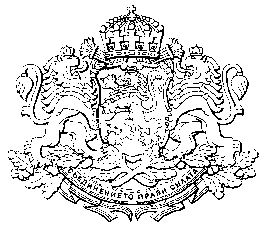 РЕПУБЛИКА БЪЛГАРИЯВ И С Ш    С Ъ Д Е Б Е Н    С Ъ В Е ТВисш съдебен съвет, България , София 1000 ул. “Екзарх Йосиф” № 12, тел:02/9304306 Факс: 02/9807632ОДОБРЯВАМ,/п/ МАГДАЛЕНА ЛАЗАРОВАРъководител на проект и член на ВСС  /упълномощен с решение на ВСС по протокол № 3/23.01.2014 г./ДОКУМЕНТАЦИЯ ЗА УЧАСТИЕ В ОТКРИТА ПРОЦЕДУРА ЗА ВЪЗЛАГАНЕ НА ОБЩЕСТВЕНА ПОРЪЧКА С ПРЕДМЕТ:„РАЗРАБОТВАНЕ И ТЕЛЕВИЗИОННО ИЗЛЪЧВАНЕ НА ВИДЕО-КЛИПОВЕ ЗА ПОПУЛЯРИЗИРАНЕ НА СЪДЕБНАТА СИСТЕМА ПО ПРОЕКТ: «УКРЕПВАНЕ НА КАПАЦИТЕТА НА ВСС ЗА ПО-ДОБРО УПРАВЛЕНИЕ НА КОМУНИКАЦИОННИТЕ ПРОЦЕСИ И ПОВЕЧЕ ПРОЗРАЧНОСТ В ДЕЙНОСТТА НА СЪДЕБНАТА СИСТЕМА», ДОГОВОР № К 13-15-1/04.12.2013 г. ПО ОПЕРАТИВНА ПРОГРАМА АДМИНИСТРАТИВЕН КАПАЦИТЕТ”София, 2014 г. С ъ д ъ р ж а н и е наДОКУМЕНТАЦИЯ ЗА УЧАСТИЕ В ОТКРИТА ПРОЦЕДУРА ЗА ВЪЗЛАГАНЕ НА ОБЩЕСТВЕНА ПОРЪЧКА С ПРЕДМЕТ: „РАЗРАБОТВАНЕ И ТЕЛЕВИЗИОННО ИЗЛЪЧВАНЕ НА ВИДЕО-КЛИПОВЕ ЗА ПОПУЛЯРИЗИРАНЕ НА СЪДЕБНАТА СИСТЕМА ПО ПРОЕКТ: «УКРЕПВАНЕ НА КАПАЦИТЕТА НА ВСС ЗА ПО-ДОБРО УПРАВЛЕНИЕ НА КОМУНИКАЦИОННИТЕ ПРОЦЕСИ И ПОВЕЧЕ ПРОЗРАЧНОСТ В ДЕЙНОСТТА НА СЪДЕБНАТА СИСТЕМА», ДОГОВОР № К 13-15-1/04.12.2013 г. ПО ОПЕРАТИВНА ПРОГРАМА АДМИНИСТРАТИВЕН КАПАЦИТЕТ”ЧАСТ   I1. Решение за откриване на обществена поръчка2. Обявление за обществена поръчкаЧАСТ   IIГЛАВА I. УКАЗАНИЯ ЗА УЧАСТИЕ В ОБЩЕСТВЕНАТА ПОРЪЧКАРаздел І. Обща информацияРаздел ІІ. Пълно описание на предмета на поръчкатаРаздел ІІІ. Изисквания към участницитеРаздел ІV. Изисквания към съдържанието и обхвата на офертатаРаздел V. Условия и размер на Гаранцията за участие и Гаранцията за изпълнениеРаздел VІ. Документация за участиеРаздел VІІ. Комуникация между възложителя и участницитеРаздел VІІІ. Провеждане на процедурата Раздел ІХ. Сключване на договорРаздел Х. Етични клаузиРаздел ХІ. Методика за определяне на комплексната оценка на офертитеГЛАВА IІ. ТЕХНИЧЕСКА  СПЕЦИФИКАЦИЯГЛАВА ІІІ. ОБРАЗЦИ НА ДОКУМЕНТИ ЗА УЧАСТИЕ В ПРОЦЕДУРАТА:Образец 1- Списък на документите, съдържащи се в офертата;Образец 2 - Административни сведения;Образец 3 – Оферта на участника;Образец 4 - Декларация за приемане условията на проекта на договора и поръчката;Образец 5 - Декларация по чл. 47, ал. 1, т. 1, букви "а", "б", "в", "г" и "д", ал. 2, т. 5 и ал.5, т.1 от ЗОПОбразец 6 – Декларация по чл. 47, ал.1, т. 2 и т. 3, ал. 2, т.1, т.2а (първо предложение) , т.3 и ал.5, т.2 от ЗОПОбразец 7 – Декларация от членовете на обединението;Образец 8 -  Декларация по чл. 19.3 от общите условия на ОПАКОбразец 8а - Декларация за липсата на обстоятелствата по чл. 106, ал. 1, чл. 107, ал. 1 и чл. 109, ал. 2, буква „а” от Регламент (ЕС, ЕВРАТОМ) № 966/2012 на Европейския парламент и на Съвета от 25 октомври 2012 г. относно финансовите правила, приложими за общия бюджет на СъюзаОбразец 9 - Декларация по чл.56 ал.1 т.8 от ЗОП – за използване на подизпълнители;Образец 10 - Декларация от подизпълнител за съгласие за участие;Образец 11 - Декларация по член 50, ал.1, т.З от ЗОП за оборота от услуги, сходни с предмета на поръчката;Образец 12 - Списък, съдържащ описание на изпълнените договори с предмет, сходен с предмета на поръчката, към който се прилагат препоръките за добро изпълнение;Образец 13 – Списък-декларация за екипа от експерти;Образец 14 –	Автобиография на ключов експерт;Образец 15 – Декларация (от всеки един от предложените ключови експерти - част от екипа на участника) за ангажираност в изпълнението на поръчката и за принадлежност; Образец 16 - Ценово предложение;Образец 17 – Техническо предложениеОбразец 18 - Проект на Договор;Приложение № 1 – Техническа спецификация ЧАСТ   ІРЕШЕНИЕ ЗА ОТКРИВАНЕ НА ОБЩЕСТВЕНА ПОРЪЧКА.ОБЯВЛЕНИЕ ЗА ОБЩЕСТВЕНА ПОРЪЧКА.ЧАСТ   IIГЛАВА I. УКАЗАНИЯ ЗА УЧАСТИЕ В ОБЩЕСТВЕНАТА ПОРЪЧКАРАЗДЕЛ ІОБЩА ИНФОРМАЦИЯ1. ВЪЗЛОЖИТЕЛ: Висш съдебен съвет на Република БългарияАдрес: гр. София, ул. „Екзарх Йосиф” № 12Лице/а за контакти: г-жа Магдалена Лазарова – член на ВСС и ръководител на проекттел. 02/930 43 06; факс 02/9807632, e-mail: m.lazarova@vss.justice.bg2. ПРАВНО ОСНОВАНИЕ ЗА ОТКРИВАНЕ НА ПРОЦЕДУРАТАВъзложителят обявява настоящата процедура за възлагане на обществена поръчка на основание чл. 16, ал. 1, ал. 4 и ал. 8 от Закона за обществените поръчки. За нерегламентираните в настоящите указания и документацията за участие условия по провеждането на процедурата, се прилагат разпоредбите на Закона за обществените поръчки и подзаконовите му нормативни актове, както и приложимите национални и международни нормативни актове, съобразно с предмета на поръчката. Провеждането на предвидената в ЗОП открита процедура гарантира в най-голяма степен публичността на възлагане на поръчката, респективно прозрачността при разходването на финансовите средства на европейския данъкоплатец. Тази процедура цели да защити обществения интерес, като се насърчава конкуренцията и се създадат равни условия за участие.Документацията за провеждане на настоящата поръчка се състои от отделни документи, които взаимно се допълват и доизясняват, предвид което всички документи от настоящата документация следва да се тълкуват кумулативно. При евентуално противоречие на записите или допуснати технически грешки при изписването в отделните документи от документацията, валиднo е описаното в документа с по-висок приоритет, като приоритетът на документите е в следната последователност в низходящ ред:1)  Обявление за обществената поръчка;2)  Решение за откриване на процедурата;3)  Документация за участие - общи условия и изисквания за участие;4) Документация за участие – минимални изисквания за икономическо и финансово състояние, технически възможности и квалификация;5)  Документация за участие – изисквания при изготвяне и представяне на офертата;6)  Методика за оценка на офертите;7)  Техническа спецификация;8)  Проект на договор за изпълнение на поръчката;Документът с най-висок приоритет е посочен на първо място.Участниците в процедурата следва да прегледат и да се съобразят с всички указания, образци, условия и изисквания, представени в документацията.РАЗДЕЛ ІІПЪЛНО ОПИСАНИЕ НА ОБЕКТА НА ПОРЪЧКАТАЦЕЛ НА ПОРЪЧКАТА: Проектът, по който се възлага настоящата поръчка, е в подкрепа за постигане на целите на  европейската и националната политика за повишаване на професионализма, прозрачността и отчетността в съдебната система. Проектът е и в съответствие с Насоките за сближаване на Общността 2007 - 2013 г. и националните стратегически документи, залегнали в основата на ОПАК. Чрез реализирането на дейностите по настоящата обществена поръчка се цели да се обясни чрез медиите, че законът е защита за обществото и гражданина и че органите на съдебната власт и ВСС го прилагат еднакво за всички. Също така се цели обществото да бъде информирано за дейността на съдебната власт и гражданите да бъдат запознати с основни принципи на съдебната система като: законност, независимост, безпристрастност, достъпност, публичност, прозрачност, като по този начин се повиши тяхната правна култура.1. ОБЕКТ НА ОБЩЕСТВЕНАТА ПОРЪЧКА: Услуга, по смисъла на чл.3, ал.1, т.2 от Закона за обществените поръчки.2. ПРЕДМЕТ НА ПОРЪЧКАТА: Предметът на настоящата обществена поръчка е „Разработване и телевизионно излъчване на видео-клипове за популяризиране на съдебната система” по проект: „Укрепване на капацитета на ВСС за по-добро управление на комуникационните процеси и повече прозрачност в дейността на съдебната система”, договор № К 13-15-1/04.12.2013 г по ОП „Административен капацитет”. Поръчката включва в себе си следните поддейности:Разработване на 10 бр. видео-клипове за популяризиране на дейността на съдебната система, вкл. функциите и ролята на ВСС;Телевизионно излъчване на избрани с решение на ВСС 3 от 10-те видео-клипове за популяризиране на дейността на съдебната система, като всеки от тези три клипа трябва да бъде излъчен общо по 10 пъти по телевизията в рамките на срока на проекта.По-подробно описание на предмета на поръчката се съдържа в Техническата спецификация - Приложение № 1.3.ОБОСОБЕНИ ПОЗИЦИИ - няма 4.ВЪЗМОЖНОСТ ЗА ПРЕДСТАВЯНЕ НА ВАРИАНТИ В ОФЕРТИТЕ: Не се допуска възможност за предоставяне на варианти в офертите. 5. СРОК И УСЛОВИЯ ЗА ИЗПЪЛНЕНИЕ НА ПОРЪЧКАТА: Срокът за изпълнение на поръчката в нейната цялост е 9 /девет/ месеца от влизане в сила на договора за възлагане на обществената поръчка, но не по-късно от приключване на Договора за безвъзмездна финансова помощ № К 13-15-1/04.12.2013 г. по Оперативна програма „Административен капацитет” 2007 – 2013г., съфинансирана от Европейския социален фонд на Европейския съюз. Срокът за изпълнение на отделните дейности е посочен в техническата спецификация, приложение № 1 на настоящата документация. Дейността по разработването на 10 бр. видео-клипове включва в себе си заснемане (в случай, че се предлага анимационен филм – изработка), монтаж и обработка на видео-клиповете. Заснемането/изработката, монтажът и обработката става по заявка на възложителя. В срок не по-дълъг от 5 работни дни от заявката за всеки отделен клип, изпълнителят представя на възложителя три варианта за стори борд/сценарий на видеоклипа на хартиен носител. В срок от 2 работни дни, възложителят прави преглед на вариантите, като има право да избере един или да реши да се направи комбинация от предложените варианти. В случай, че има забележки или възражения по съдържанието на стори борда/сценария, възложителят дава писмени указания, които изпълнителят е длъжен да приложи и да представи коригиран вариант в срок от 3 работни дни. След писмено одобрение, изпълнителят заснема съответния видеоклип, монтира го и го обработва, така че видът му да съответства на стори борда/сценария и на целите на настоящата поръчка. Така изготвеният видеоклип се предоставя на възложителя за одобрение. При необходимост от корекции, изпълнителят ги извършва за своя сметка до получаване на одобрението на възложителя. Окончателното предаване на възложителя става на електронен носител в 2 (два) екземпляра с приемно-предавателен протокол. Електронният носител трябва да съдържа по едно копие от клипа във формат, който позволява по-нататъшното излъчване на клипа по телевизиите, и във формат, който да е пригоден за качване на уеб-сайта на ВСС.Във всеки случай, когато е необходимо, изпълнителят прави искане за достъп до сградите на съдилищата за заснемане на видеоматериал. Искането се прави не по-късно от 5 дни преди съответното заснемане. Ако изпълнителят го е предвидил в техническото си предложение, искане в същия срок се прави и преди предвидено провеждане на интервю с представител на съдебната власт/ВСС. Представителите на възложителя и изпълнителя уточняват точното време на заснемане/провеждане на интервюто, като изпълнителят е длъжен да не допуска нарушение на личната сфера на страните в съдебния процес, тайната на съдебните съвещания, както и други съдебни и/или служебни тайни.В 7 дневен срок след предаването на десетте видеоклипа с приемно-предавателен протокол, възложителят взима решение и своевременно информира изпълнителя кои 3 от тях следва да бъдат излъчени по телевизията. В срок от 7 дни Изпълнителят представя изготвените версии на клиповете на Възложителя във вид, отговарящ на изискванията за излъчване по телевизия. В зависимост от концепцията и съгласувания с Възложителя медиен план, Изпълнителят сключва договор за излъчване по телевизионни канали, които отговарят на техническите изисквания. Задължително е получаването на сертификат за излъчванията.6. СТОЙНОСТ НА ПОРЪЧКАТА Предвиденият максимален бюджет за изпълнението на поръчката е общо в размер до 95 833,33 (деветдесет и пет хиляди осемстотин тридесет и три лева и тридесет и три стотинки) без вкл. ДДС или до 115 000,00лв. (сто и петнадесет хиляди лева) с вкл. ДДС съгласно сключения договор № К 13-15-1/04.12.2013 г. за предоставяне на безвъзмездна финансова помощ за дейност 6 /ПОДДЕЙНОСТ 3/ от проекта: „Укрепване на капацитета на ВСС за по-добро управление на комуникационните процеси и повече прозрачност в дейността на съдебната система”,От които за поддейностите, Разработване на видео-клипове за популяризиране на дейността на съдебната система – стойността по Бюджетно перо 5.5. „Други външни услуги – по приложен опис”/, бюджетен ред 10 е определена в лева на 45 833,33 лв. (четиридесет и пет хиляди осемстотин тридесет и три лева и тридесет и три стотинки) без ДДС или 55 000 лв. (петдесет и пет хиляди лева) с ДДС;Телевизионно излъчване на видео-клипове за популяризиране на дейността на съдебната система – стойността по Бюджетно перо 5.5. „Други външни услуги – по приложен опис”/, бюджетен ред 11 е определена на 50 000 лв. (петдесет хиляди лева) без ДДС  или 60 000 лв. (шестдесет хиляди лева) с ДДС. Участниците задължително изработват предложенията си при съобразяване максималната стойност на осигурения от възложителя бюджет по бюджетни пера за съответните поддейности. От участие в процедурата се отстранява участник, предложил цена за изпълнение - по-висока от максималната стойност на осигурения бюджет, включително и за отделните поддейности.Стойността на поръчката се определя в лева с и без ДДС и се предлага от участника в Ценовото му предложение – (Образец № 16)В цената на договора се включват всички разходи, свързани с качественото изпълнение на поръчката в описания вид и размер. Цената не подлежи на предоговаряне или увеличение независимо от обстоятелствата.Заплащането на цената на договора ще се извършва съгласно договорните условия, записани  в проекто-договора   (Образец  № 18).         Във всички разходооправдателни документи, свързани с изпълнението на договора, задължително трябва да е указано, че разходът се извършва „по договор № К 13-15-1/04.12.2013 г. по ОПАК, който се осъществява с финансовата подкрепа на Оперативна програма “Административен капацитет”, съфинансирана от Европейския съюз чрез Европейски социален фонд”.   7.  СХЕМА НА ПЛАЩАНЕ Поръчката се извършва по проект: „Укрепване на капацитета на ВСС за по-добро управление на комуникационните процеси и повече прозрачност в дейността на съдебната система”, по договор за безвъзмездна помощ К 13–15–1/04.12.2013 г. по Оперативна програма „Административен капацитет” (ОПАК), съфинансирана от ЕС чрез Европейския социален фонд, Бюджетна линия BG051PO002/13/1.5-05. Договореното възнаграждение ще се заплаща по следния начин:  1. Първото плащане се извършва в двуседмичен срок от подписване от ВЪЗЛОЖИТЕЛЯ на последния протокол за приемането на извършената работа по дейност 1 – „Разработване на 10 (десет) броя видео-клипове за популяризиране на дейността на съдебната система”, и издадена от изпълнителя фактура. Необходимо е наличието на подписани 10 броя протоколи за приемане на всеки от изработените 10 бр. видео-клипове. Сумата на първото плащане е в размер до предвидената сума съгласно сключения договор, но не повече от 45 833,33 лв. без ДДС.2. Второто плащане се извършва в двуседмичен срок от подписване от ВЪЗЛОЖИТЕЛЯ на протокол за приемането на извършената работа по дейност 2 – „Телевизионно излъчване на избрани 3 от 10-те видео-клипове за популяризиране на дейността на съдебната система”, и издадена от изпълнителя фактура. Необходимо е наличието на подписан приемо-предавателен протокол за предаване на сертификат за излъчванията (издаден от телевизията, излъчила видео-клиповете). Сумата на второто плащане е в размер до предвидената сума съгласно сключения договор, но не повече от 50 000 лв. без ДДС.8.  ДОКЛАДВАНЕ За дейностите по разработването и телевизионното излъчване на видео-клипове за популяризиране на дейността на съдебната система, изпълнителят изготвя доклади за извършването им, които подлежат на одобрение от възложителя.  Докладите следва да бъдат изготвени съгласно изискванията за публичност на ОПАК, като е необходимо да съдържат:Логото и слогана на ЕСФ;Логото и слогана на ОПАК;Флага на ЕС;Името на проекта, който се изпълнява - „Укрепване на капацитета на ВСС за по-добро управление на комуникационните процеси и повече прозрачност в дейността на съдебната система”, договор №К13-15-1/04.12.2013 г;Името на оперативната програма, изписано изцяло – „Оперативна програма „Административен капацитет””;Индикация, че проектът е съфинансиран от Европейския съюз чрез Европейския социален фонд;Интернет страницата на ОПАК – www.opac.government.bgПодробна информация относно изискванията за публичност към документацията може да бъде намерена в документа на ОПАК „Задължения на бенефициента за осигуряване на информация и публичност”.Встъпителен докладВ срок от 5 (пет) работни дни след влизане в сила на договора се провежда встъпителна среща, на която присъстват представители на възложителя и екипът на изпълнителя по проекта. Възложителят определя работна група от подходящи експерти, които ще работят в тясно сътрудничество с екипа на изпълнителя. Заедно с това от страна на възложителя ще бъде определено и отговорно лице, което ще отговаря за приема и одобрението на докладите и протоколите по договора.Встъпителният доклад трябва да бъде предоставен в рамките на 15 (петнайсет) дни от подписването на договора и да съдържа:Ясно дефинирани целите и задачите на проектаДетайлно описание на дейностите по изпълнение на поръчкатаПодробен (актуализиран) план-график за изпълнението на обществената поръчкаМеждинен докладВъв всеки един момент от изпълнението на договора възложителят има право да изисква междинен доклад, отразяващ актуалното състояние на изпълнените етапи от дейността, съдържащи информацията на база двустранно приетия времеви график. Докладът съдържа следнотонапредък по изпълнение на етапите от дейността;постигнати резултати към момента на изготвяне на документа;идентифицирани проблеми (вкл. забавяния или отлагане на изпълнението на дейности), причини (вкл. и външни фактори) и мерки, предприети за преодоляването им;рискове за изпълнение на свързаните дейности и на обществената поръчка актуализиран план за изпълнение на дейностите, при необходимост, но в рамките на срока на договора.Окончателен докладОкончателният доклад трябва да съдържа минимум следната информация:Описание на всички дейности, осъществени при изпълнението на поръчката;Постигнати резултатиВ срок до 10 (десет) дни след подписването на протокол за приемане на сертификатите за излъчване на изработените видеоклипове изпълнителят изготвя и представя на възложителя проект на окончателен доклад за цялостно отчитане на приключването и предаването на извършената работа по договора. В срок до 5 дни възложителят одобрява  предложения доклад или представя на изпълнителя своите констатации с констативен протокол. Изпълнителят е длъжен да се съобрази с тези констатации и да направи необходимите корекции в окончателния доклад, който трябва да бъде предаден на възложителя в срок до 3 дни.За всяка дейност изпълнителят предоставя доклад в срок от 10 дни след приключване на дейността. Приемането на изпълнението на дейностите се извършва с приемо-предавателен протокол, а одобряването им - с констативен протокол. Протоколите се подписват от Ръководителя на проекта (за възложителя) и от представляващия изпълнителя. Всички доклади и придружаващите ги документи се предоставят на хартиен и електронен носител на български език. Всички документи, свързани с изпълнението на предмета на обществената поръчка, се подписват от упълномощените за това лица.РАЗДЕЛ ІІIИЗИСКВАНИЯ КЪМ УЧАСТНИЦИТЕ1.ОБЩИ ИЗИСКВАНИЯ         1.1 Участник в процедурата за възлагане на обществената поръчка може да бъде всяко българско или чуждестранно физическо или юридическо лице, както и техните обединения или сдружения, което отговаря на предварително обявените условия.         1.2 Възложителят, с оглед предоставената му правна възможност в чл. 25, ал. 3, т. 2 от ЗОП, не поставя и няма изискване за създаване на юридическо лице, в случай, че избраният за изпълнител участник е обединение от физически и/или юридически лица.        1.3 В случай, че участникът участва като обединение, изброените по-долу изисквания ще се прилагат за обединението (консорциум и др.) като цяло, като:         1.3.1  Копие от документа за регистрация или единен идентификационен код съгласно чл. 23 от Закона за търговския регистър, когато участникът е юридическо лице или едноличен търговец, и/или копие от документа за самоличност, когато участникът е физическо лице, и/или актуално състояние, издадено не по-рано от 60 дни преди датата на подаване на офертата, когато участникът е юридическо лице, което не е регистрирано по Търговския закон, и декларации за отсъствие на обстоятелствата по чл. 47, ал. 1, 2 и 5 от ЗОП се представят за всяко физическо или юридическо лице, включено в обединението.          1.3.2 Доказателства за икономическото и финансовото състояние, посочени от възложителя, и доказателства за техническите възможности и/или квалификация, посочени от възложителя, се представят само за участниците, чрез които обединението доказва съответствието си с критериите за подбор.        1.3.3 В случай, че участникът участва като обединение (или консорциум), което не е регистрирано като самостоятелно юридическо лице, тогава участниците в обединението (или консорциума) трябва да са сключили споразумение/договор, съдържащи клаузи, които гарантират, че обединението/консорциумът е създадено за срок не по-кратък от този за окончателното изпълнение на настоящата обществена поръчка, че всички членове на обединението/консорциума са задължени да останат в него за срок не по-кратък от този за окончателното изпълнение на настоящата обществена поръчка; чe всички членове на обединението/консорциума са отговорни, заедно и поотделно, за изпълнението на обществената поръчка и е определено лицето, което да представлява обединението/консорциума в хода на процедурата и при изпълнение на обществената поръчка. Ако в споразумението/договора не са включени такива клаузи, то към офертата следва да бъде представен анекс към споразумението/договора или декларации по образец 7, подписани от лицата в обединението/консорциума, в който/които се съдържат посочените клаузи.1.3.4 Не се допускат промени в състава на обединението след изтичане на срока за подаване на офертите. В случай, че съставът на обединението се е променил след след изтичане на срока за подаване на офертите, участникът ще бъде отстранен от участие в процедурата за възлагане на настоящата обществена поръчка.         1.3.5 Ако участникът е обединение, което не е регистрирано като самостоятелно юридическо лице, не е приложил споразумение/договор за създаването на обединение/консорциум, както и ако в споразумението/договора/анекс към договора за създаване на обединение/консорциум липсват клаузи, гарантиращи изпълнението на горепосочените условия, като не са попълнени декларации по образец 7 от членовете на обединението/консорциума, участникът ще бъде отстранен от участие в процедурата за възлагане на настоящата обществена поръчка.        1.4 Когато участникът предвижда участието на подизпълнители при изпълнение на поръчката, изискванията по чл. 47 ал. 1 (без б. «е» на т.1) и чл. 47,  ал. 5 от ЗОП и посочените изисквания по чл. 47, ал. 2 т. 1, т. 2а (първо предложение), т. 3 и т. 5 от ЗОП, се прилагат и за подизпълнителите.        1.5 Възлагането на работи на подизпълнители е допустимо само ако участникът приеме, че отговаря за действията, бездействията и работата на посочените подизпълнители като за свои действия, бездействия и работа, като декларира това в офертата си – декларация образец № 9.       1.6 Лице, което е дало съгласие и фигурира като подизпълнител в офертата на друг участник, не може да представя самостоятелна оферта.         1.7 Не се допуска представянето на различни варианти на офертата. При наличие на варианти на офертата, същата не се разглежда и се отстранява от по-нататъшно участие.       1.8 Не се допуска едно и също физическо или юридическо лице да участва едновременно в две обединения, които са участници в процедурата, или да участва в процедурата едновременно самостоятелно и в обединение. Всички участници, нарушили горното изискване, се отстраняват от процедура.       1.9 Участниците са длъжни да съблюдават сроковете и условията, посочени в Решението, Обявлението и документацията за участие в откритата процедура за възлагане на обществена поръчка.      1.10 Отстранява се от участие в процедурата участник, който не отговаря на нормативните изисквания или на някое от условията на Възложителя. 2.АДМИНИСТРАТИВНИ ИЗИСКВАНИЯ2.1.Административни изисквания съгласно ЗОПа) Участникът да не е осъден с влязла в сила присъда, освен ако е реабилитиран: за престъпление против финансовата, данъчната или осигурителната система, включително изпиране на пари, по чл. 253 - 260 от Наказателния кодекс;за подкуп по чл. 301 - 307 от Наказателния кодекс;за участие в организирана престъпна група по чл. 321 и 321а от Наказателния кодекс;за престъпление против собствеността по чл. 194 - 217 от Наказателния кодекс;за престъпление против стопанството по чл. 219 - 252 от Наказателния кодекс.б) Участникът да не е обявен в несъстоятелност.в) Участникът да не е в производство по ликвидация или да се намира в подобна процедура съгласно националните закони и подзаконови актове на страната, в която е установен.         г) Участникът да не е в открито производство по несъстоятелност или да не е сключил извънсъдебно споразумение с кредиторите си по смисъла на чл. 740 от Търговския закон, а в случай че участникът е чуждестранно лице – да не се намира в подобна процедура, съгласно националните закони и подзаконови актове на страната, в която е установен, включително когато неговата дейност е под разпореждане на съда, или участникът е преустановил дейността си.        д) Участникът да няма парични задължения по смисъла на чл. 162, ал. 2, т. 1 от Данъчно-осигурителния процесуален кодекс към държавата и община, установени с влязъл в сила акт на компетентен орган, освен ако е допуснато разсрочване или отсрочване на задълженията, или има задължения за данъци или вноски за социалното осигуряване съгласно законодателството на държавата, в която участникът е установен;       е) Участникът да не  е осъден с влязла в сила присъда за престъпление по чл. 313 от Наказателния кодекс във връзка с провеждане на процедури за възлагане на обществени поръчки;      ж) Участникът да няма лица по  чл. 47, ал. 4 от ЗОП, които да са свързани лица по смисъла на § 1, т. 23а от Допълнителната разпоредба на ЗОП с възложителя или със служители на ръководна длъжност в неговата организация.Забележка: „Свързани лица" по смисъла на §1, т. 23а от ДР на ЗОП са:а) роднини по права линия без ограничение;б) роднини по съребрена линия до четвърта степен включително;в) роднини по сватовство - до втора степен включително;г) съпрузи или лица, които се намират във фактическо съжителство;д) съдружници;е) лицата, едното от които участва в управлението на дружеството на другото;ж) дружество и лице, което притежава повече от 5 на сто от дяловете или акциите, издадени с право на глас в дружеството.        Не са свързани лица дружество, чийто капитал е 100 на сто държавна или общинска собственост, и лице, което упражнява правата на държавата, съответно на общината в това дружество.з) По отношение на участника да не са налице обстоятелствата, предвидени в чл. 106, ал. 1, от Регламент (ЕС, ЕВРАТОМ) № 966/2012 на Европейския парламент и на Съвета от 25 октомври 2012 г. относно финансовите правила, приложими за общия бюджет на Съюза;и) По отношение на  участника да не са налице обстоятелствата, предвидени в чл. 107, ал. 1 от Регламент (ЕС, ЕВРАТОМ) № 966/2012 на Европейския парламент и на Съвета от 25 октомври 2012г. относно финансовите правила, приложими за общия бюджет на Съюза.й) По отношение на участника да не е наложено наказание на основание на чл. 109, ал. 2, буква “а” от Регламент (ЕС, ЕВРАТОМ) № 966/2012 на Европейския парламент и на Съвета от 25 октомври 2012 г. относно финансовите правила, приложими за общия бюджет на Съюза.к) Участникът да не е сключил договор с лице по чл. 21 или 22 от Закона за предотвратяване и установяване на конфликт на интереси. Участникът ще бъде отстранен от участие в процедурата за възлагане на настоящата обществена поръчка, ако е налице някое от горните обстоятелства.	Възложителят отстранява от участие в процедура за възлагане на обществена поръчка участник, за когото е налице някое от обстоятелствата по чл. 47, ал. 1, ал. 2 и ал. 5 от  ЗОП. За обстоятелствата по чл. 47, ал. 1, т. 2 и 3, ал. 2, т. 1, т. 2а (първо предложение), т. 3 и ал. 5, т. 2 от ЗОП, когато участникът е юридическо лице, е достатъчно подаване на декларация от едно от лицата, които могат самостоятелно да го представляват. Декларациите се подават от лицата, определени в нормата на чл. 47, ал. 4 от ЗОП.2.2 При подаване на офертите за участие, участниците удостоверяват отсъствието на обстоятелствата по чл. 47, ал.1, ал.2, т. 1, т. 2а (първо предложение),т. 3, и т. 5 и ал. 5 от ЗОП, наличието на които водят до отстраняване, с декларации по приложените към настоящата документация образци. 2.3 Чуждестранните юридически и физически лица удостоверяват, че за тях не са налице обстоятелствата по чл. 47, ал.1 и ал. 2 от ЗОП, съгласно законодателството на държавата, в която са установени.2.4 Участниците удостоверяват липсата на обстоятелствата по чл. 106, ал. 1, чл. 107, ал. 1 и чл. 109, ал. 2, буква „а” от Регламент (ЕС, ЕВРАТОМ) № 966/2012 на Европейския парламент и на Съвета от 25 октомври 2012г. относно финансовите правила, приложими за общия бюджет на Съюза с декларация по обр. 8а.3.СПЕЦИФИЧНИ ИЗИСКВАНИЯ КЪМ УЧАСТНИЦИТЕ3.1. Критерии за подбор, включващи минимални изисквания за икономически и финансови възможности Участниците следва да са реализирали специфичен оборот от извършване на услуги, сходни с предмета на поръчката, общо за последните 3 /три/ приключили финансови години (2011, 2012 и 2013), в зависимост от датата, на която участникът е учреден или е започнал дейността си, в размер на не по-малко от 150 000 (сто и петдесет хиляди) лева без включен ДДС общо за трите години. Под "сходни" с предмета на поръчката се разбират дейности/услуги, свързани с изработване и разпространение на видео-клипове и/или рекламни клипове, радио спотове и/или заснемане, изработване и разпространение на информационни и /или документални филми.При участие на обединение, което не е юридическо лице, изискването за минимален оборот от сходни дейности се отнася общо за участниците в обединението.Когато участникът предвижда участие на подизпълнители, изискването за минимален оборот се прилага съобразно вида и дела на тяхното участие.За доказване на това обстоятелство се представя справка /декларация за оборота от дейности, които са сходни с предмета на поръчката, по образец (Образец №11).3.2. Критерии за подбор, включващи минимални изисквания за техническите възможности и квалификация на участниците
Минимални изисквания: Участникът трябва да е изпълнил през последните 3 (три) години считано до датата на подаване на офертата както следва: Най-малко 3 (три) договора, сходни с предмета на обществената поръчка;Под "сходни" с предмета на поръчката се разбират дейности/услуги, свързани с изработване и разпространение на видео-клипове и/или рекламни клипове, радио спотове и/или заснемане, изработване и разпространение на информационни и /или документални филми.Участниците следва да представят списък на основните договори за услуги, сходни на предмета на поръчката, изпълнени през последните три години, считано до датата на подаване на офертата (изпълнението на договорите следва да бъде завършено), включително стойностите, датите и получателите, придружени от препоръки за добро изпълнение. Попълва се, подписва се и се подпечатва (ако по закон лицето следва да притежава печат) по приложения към документацията образец № 12. За гарантиране на качественото изпълнение на възложените му задължения изпълнителят следва да разполага с екип от експерти със съответните квалификация и опит. Предложените експерти трябва да притежават необходимата професионална квалификация и правоспособност за изпълнение на всички дейности, включени в обхвата на обществената поръчка. Екипът следва да включва ръководител на проекта и ключови експерти, които трябва да отговарят за реализацията на отделните дейности и поддейности. Горепосоченото се удостоверява с приложения към документацията образец Образец 13 – Списък-декларация за екипа от експерти;Участникът следва да разполага минимум със следния екип от експерти за изпълнение на поръчката: 3.2.1. Ръководител на екип:Изисквания за образование: висше образование с образователно - квалификационна степен „бакалавър”, „магистър”, или еквивалентна образователна, със специалност: връзки с обществеността и/или, маркетинг и/или журналистика и/или икономика и/или реклама и/или режисура и/или еквивалентна на посочените;Професионален опит: най-малко 5 (пет) години общ професионален опит в сферата на  рекламната дейност и/или връзки с обществеността и/или маркетинг и/или журналистика и/или режисура.Специфичен опит:Най-малко 3 години опит в областта на управлението на дейности, сходни с предмета на настоящата поръчка3.2.2. Ключови експерти1) Ключов експерт 1 - „Аудиовизуални комуникации”Изисквания за образование: висше образование, с образователно-квалификационна степен „бакалавър” или „магистър”, или еквивалентна образователна със специалности: екранни изкуства и/или кино и/или реклама и/или режисура и/или операторство и/или масови комуникации и/или журналистика и/или информационни технологии.Професионален опит: най-малко 3 (три) години в областта на аудиовизуалните комуникации : екранните изкуства и/или киното и/или реклама и/или  режисура и/или операторство и/или масови комуникации и/или журналистика и/или информационни технологии. Специфичен опит: Експертът да е организирал производство и/или разработване  и/или разпространение на поне един информационен и/или рекламен и/или документален филм, или еквивалентно.2)  Ключов експерт 2 „Сценарист”Изисквания за образование: висше образование, с образователно-квалификационна степен „бакалавър” или „магистър” или еквивалентно образование със специалности: аудиовизуални изкуства, и/или кино и/или реклама и/или режисура и/или масови комуникации и/или журналистика и/или филология. Професионален опит: най-малко 3 (три) години общ професионален опит в областта на подготовката на текстове за производството на рекламни филми, радио и тв клипове, репортажи и/или отразяване на събития и/или художествени текстове;Участниците следва да представят Списък на ключови експерти за изпълнение предмета на поръчката, които имат опит в областта на услугите, сходни с предмета на поръчката, придружен от документи, удостоверяващи образованието и професионалният опит на предложените експерти. За удостоверяване на обстоятелствата по тази точка участниците представят следното:професионални автобиографии на предвидените за изпълнение на поръчката лица, изготвени по приложения към документацията образец;документи, удостоверяващи завършено образование със съответната образователна степен (в т.ч. копия от дипломи, удостоверения, сертификати и др. подходящи документи или еквивалентни);документи, удостоверяващи професионалния и специфичен опит на експерта (в т.ч. копия от препоръки/референции от работодатели и/или възложители, копия от документи за трудов/служебен/осигурителен стаж и/или удостоверения от работодател, или еквивалентни);Декларации за ангажираност от експертите, посочени за изпълнението на поръчката;Когато участникът предвижда участие на подизпълнители, за всеки от тях се представят документите, посочени в чл. 56, ал. 2 от ЗОП, а изискванията се прилагат съобразно вида и дела на тяхното участие. Когато участник в процедурата е обединение, което не е юридическо лице, документите, с които се доказват техническите възможности се представят само за участниците, чрез които обединението доказва съответствието си с критериите за подбор по чл. 25, ал. 2, т. 6 ЗОП. Това съответствие се доказва съгласно чл. 25, ал. 8 ЗОП.РАЗДЕЛ ІV ИЗИСКВАНИЯ КЪМ СЪДЪРЖАНИЕТО И ОБХВАТА НА ОФЕРТАТА1. ПОДГОТОВКА НА ОФЕРТАТА. ОБЩИ ПОЛОЖЕНИЯ      1.1 Участниците трябва да проучат всички указания и условия за участие, дадени в  Обявлението и документацията за участие. При изготвяне на офертата всеки участник трябва да се придържа точно към условията, обявени от възложителя.       1.2 Отговорността за правилното разучаване на документацията за участие се носи единствено от участниците. Представянето на оферта задължава участника да приеме напълно всички изисквания и условия, посочени в тази документация, при спазване на  ЗОП. Поставянето от страна на участника на условия и изисквания, които не отговарят на обявените в обявлението и документацията, води до отстраняване на този участник от участие в процедурата.       1.3 Всеки участник в процедурата има право да представи само една оферта.       1.4 Лице, което участва като подизпълнител в офертата на друг участник, не може да представя самостоятелна оферта.        1.5 При подаване на офертите си участниците могат да посочат коя част от тях има конфиденциален характер и да изискат от възложителя да не я разкрива.       1.6 Възложителят няма право да разкрива информация, предоставена му от участници, посочена от тях като конфиденциална по отношение на технически или търговски тайни.      1.7 Документите в представената оферта да са подредени съобразно списък на документите, изготвен от участника.      1.8 Офертата се представя в един оригинал, в писмен вид, на хартиен носител, надлежно подвързана и номерирана по страници.      1.9 Офертата се подава на български език. Когато участникът в процедурата е чуждестранно физическо или юридическо лице или техни обединения, офертата се подава на български език, регистрационните документи се представят в официален превод, а документите, които са на чужд език, се представят в превод.      1.10 Всяка оферта трябва да съдържа документите, доказателствата и обстоятелствата, посочените от възложителя в документацията за участие, и да бъде оформена по приложените към нея образци.     1.11 Когато участникът е обединение (консорциум), което не е регистрирано като самостоятелно юридическо лице, участниците в обединението следва да сключат договор/споразумение помежду си. Договорът/споразумението се представя в оригинал или нотариално заверено копие.      1.12 Офертата се подписва от законно оторизирания представител на участника, съгласно търговската му регистрация или от надлежно упълномощено/и лице/а. Пълномощното следва да се представи в оригинал или нотариално заверено копие. В случай, че участникът е обединение, офертата се подписва от лицето, определено да представлява обединението/консорциума. Ако в договора/споразумението за създаване на обединение/консорциум или в анекс към договора не е определено такова лице, участникът следва да представи декларации по образец 7 от всички членове на обединението/консорциума, в които е посочено лицето, представляващо обединението/консорциума.      1.13 Участниците могат да използват ресурсите на други физически или юридически лица при изпълнение на поръчката, при условие, че докажат, че ще имат на свое разположение тези ресурси.     1.14 До изтичане на срока за подаване на офертите, всеки участник в процедурата може да промени, допълни или оттегли офертата си. След крайния срок за подаване на офертите участниците не могат да променят или допълват офертите си.       1.15 В настоящата документация са приложени образци, под формата на които следва да бъде представена офертата.      1.16 Участникът не може в офертата си да поставя условия и изисквания, които не отговарят на обявените в документацията, или да представя повече от една оферта, или да представя оферта с варианти, или да представя самостоятелна оферта, въпреки че в оферта на друг участник е посочен като подизпълнител.      1.17 Във връзка с провеждането на процедурата и подготовката на офертите от участниците, за въпроси, които не са разгледани в настоящите указания, се прилагат Закона за обществените поръчки, Решението за откриване на процедурата, обявлението и условията, посочени в други документи от настоящата документация за участие в процедурата.Изисквания при изготвяне и представяне на офертата. Общо съдържание на офертата и на документите към нея.1. Срок на валидност на офертите1.1 Срокът на валидност на офертите трябва да бъде съобразен с определения срок в обявлението – 120 /сто и двадесет/ календарни дни, считано от датата, посочена като краен срок за подаване на офертите, и представлява времето, през което участниците са обвързани с условията на представените от тях оферти. Възложителят може да изиска от класираните участници да удължат срока на валидност на офертите си до момента на сключване на договора за обществената поръчка.      Участник ще бъде отстранен от участие в настоящата процедура, ако представи оферта с по - кратък срок на валидност и/или откаже да го удължи при последващо поискване от страна на Възложителя.2. Изчисляване на срокове2.1. Сроковете, посочени в настоящата документация за възлагане на обществена поръчка, се изчисляват, както следва:когато срокът е посочен като определен час на дата, той изтича в посочения час.когато срокът е посочен в дни, той изтича в края на последния ден на посочения период:когато последният ден от един срок съвпада с официален празник или почивен ден, на който трябва да се извърши конкретно действие, счита се, че срокът изтича в края на първия работен ден, следващ съответния почивен ден или официален празник.2.2. Сроковете, посочени в настоящата документация, са в календарни дни. Когато срокът трябва да се чете като срок в работни дни, това е изрично указано след посочването на съответния срок.3. Изисквания при изготвяне и представяне на офертата	3.1. Всяка оферта трябва да се изготви и представи в 1 (един) оригинал на хартиен носител. Не се допускат варианти.3.2. Страниците на всеки един от документите, които са включени в плик № 1 с надпис „Документи за подбор“, в плик № 2 с надпис „Предложение за изпълнение на поръчката“ и в плик № 3 с надпис „Предлагана цена“,  трябва да бъдат последователно номерирани за всеки отделен плик.3.3. Когато участникът в процедурата е чуждестранно физическо или юридическо лице или техни обединения, офертата се подава на български език, документът по чл.56 ал.1, т.1 от ЗОП се представя в официален превод, а документите по чл.56 ал. 1, т. 3, 4, 5 и 10, които са на чужд език, се представят и в превод. Ако участникът е обединение, документите се представят от всяко физическо или юридическо лице, включено в обединението.Офертата се представя в запечатан непрозрачен плик от участника или от упълномощен от него представител лично или по пощата с препоръчано писмо с обратна разписка.3.4. Всяка подадена оферта се представя в запечатан непрозрачен плик от участника или от упълномощен от него представител лично или по пощата с препоръчано писмо с обратна разписка.Върху плика участникът посочва адрес за кореспонденция, телефон и по възможност факс и електронен адрес. Общият непрозрачен плик трябва да съдържа три отделни запечатани непрозрачни и надписани плика, както следва: ПЛИК 1 –  с надпис „Документи за подбор” в който се поставят документите, изисквани от възложителя съгласно чл. 56, ал. 1, т. 1 - 6, 8, 12 – 14 на ЗОП, отнасящи се до критериите за подбор на участниците; ПЛИК 2  - с надпис "Предложение за изпълнение на поръчката", в който се поставят документите по чл. 56, ал. 1, т. 7 и 9 от ЗОП, свързани с изпълнението на поръчката, съобразно избрания от възложителя критерий и посочените в документацията изисквания; ПЛИК № 3 с надпис „Предлагана цена“, който съдържа ценовото предложение на участника, съгласно образец № 16 към документацията.3.5. Всички документи трябва да са:Заверени (когато са копие - с гриф „Вярно с оригинала”, собственоръчен подпис и свеж печат (ако по закон лицето следва да притежава печат), освен документите, за които са посочени конкретни изисквания за вида и заверката им).Документите и данните в офертата се подписват само от лица с представителни функции и/или упълномощените за това лица. Във втория случай се изисква да се представи оригинал или нотариално заверено копие на пълномощно за изпълнението на такива функции.Всички документи, свързани с офертата, следва да бъдат на български език или да се представят в превод, като документите по чл. 56, ал. 1, т.1 от ЗОП следва да се представят в официален превод.Съгласно §1, т.16а от ДР към ЗОП "Официален превод" е превод, извършен от преводач, който има сключен договор с Министерството на външните работи за извършване на официални преводи. Ако в предложението са включени документи и референции на чужд език, то те следва да са придружени от превод на български език. Всички страници на офертата трябва да са номерирани последователно за всеки отделен плик. 3.6. Запечатване3.6.1. Офертата, систематизирана съобразно посочените по-горе изисквания, се запечатва в три непрозрачни плика, които се надписват: 3.6.2. ПЛИК 1 – “Документи за подбор”;3.6.3. ПЛИК 2 –"Предложение за изпълнение на поръчката"3.6.4. ПЛИК 3 – “Предлагана цена”  Трите плика (ПЛИК 1, ПЛИК 2 и ПЛИК 3) се запечатват в един общ непрозрачен плик, като се изписва: ДОВИСШ СЪДЕБЕН СЪВЕТград София, п.к.1000, ул. „Екзарх Йосиф № 12ОФЕРТА ЗА УЧАСТИЕ В ОТКРИТА ПРОЦЕДУРА ЗА ВЪЗЛАГАНЕ НА ОБЩЕСТВЕНА ПОРЪЧКА С ПРЕДМЕТ:„РАЗРАБОТВАНЕ И ТЕЛЕВИЗИОННО ИЗЛЪЧВАНЕ НА ВИДЕО-КЛИПОВЕ ЗА ПОПУЛЯРИЗИРАНЕ НА СЪДЕБНАТА СИСТЕМА ПО ПРОЕКТ «УКРЕПВАНЕ НА КАПАЦИТЕТА НА ВСС ЗА ПО-ДОБРО УПРАВЛЕНИЕ НА КОМУНИКАЦИОННИТЕ ПРОЦЕСИ И ПОВЕЧЕ ПРОЗРАЧНОСТ В ДЕЙНОСТТА НА СЪДЕБНАТА СИСТЕМА», ДОГОВОР № К 13-15-1/04.12.2013 г. ПО ОПЕРАТИВНА ПРОГРАМА АДМИНИСТРАТИВЕН КАПАЦИТЕТ”Наименование на участника, адрес за кореспонденция, 					телефон, факс и електронен адрес на участникаВърху пликовете не се поставят никакви други обозначения и не се полагат никакви други фирмени знаци.3.6.5. Офертите на участниците се приемат всеки работен ден от 8:30 часа до 17:00 часа в срока съгласно обявлението за обществена поръчка в деловодството на Висшия съдебен съвет с адрес: град София, п.к.1000, ул. „Екзарх Йосиф“№ 12    3.6.6. Участник, чиято оферта и документите в нея не отговарят на изискванията на чл. 57 ал.1 и ал.2 от ЗОП се отстранява от участие в процедурата по възлагане на настоящата обществена поръчка. Не се приемат за участие в процедурата и се връщат незабавно  на участниците оферти, които са представени след изтичане на крайния срок  за получаване.3.7.Съдържание на плик № 1 с надпис „Документи за подбор“, в който се поставят документите, изисквани от възложителя съгласно чл. 56, ал. 1, т. 1 - 6, 8, 11 – 14 от ЗОП, отнасящи се до критериите за подбор на участниците и с изискванията на възложителя;Списък с документите, съдържащи се в офертата, подписан и подпечатан (ако по закон лицето следва да притежава печат) от участника- Образец № 1 – (оригинал);Административни сведения – Образец № 2-(оригинал);Оферта – образец № 3 – (оригинал)Оригинал или нотариално заверено копие на пълномощно на лицето, подписващо офертата – представя се, когато офертата (или някой документ от нея) не е подписана от управляващия и представляващ участника съгласно актуалната му регистрация, а от изрично упълномощен негов представител. Пълномощното следва да съдържа всички данни на лицата (упълномощен и упълномощител), както и изрично изявление, че упълномощеното лице има право да подпише офертата  или отделни документи от нея. Пълномощникът не може да подписва декларациите, които са лични и се подписват от указаните в документацията лица.Копие от документа за регистрация или ЕИК съгласно чл. 23 от Закона за търговския регистър, заверено “Вярно с оригинала” с подпис и печат (ако по закон лицето следва да притежава печат), когато участникът е юридическо лице или едноличен търговец, а когато участикът е физическо лице – заверено от участика копие от документа за самоличност. За юридически лица и ЕТ, които не са регистрирани по реда на Закона за търговския регистър (ЗТР) се представя:копие от документа за първоначална съдебна регистрация;валидно удостоверение за актуално състояние - оригинал;Когато участникът не представи ЕИК, освен копие от документа за регистрация, прилага и удостоверение за актуално състояние (извлечение от Търговския регистър).Чуждестранните лица представят съответен документ, еквивалентен на посочените, издаден от съдебен или административен орган в държавата, в която са установени, който се представя в официален превод*. В случай, че съответното национално законодателство на участника не предвижда еквивалентен документ, участникът представя декларация за липсата на еквивалентен документ.Забележка: В случай, че в управителните и контролни органи на участника има юридически лица, в офертата си участникът прилага следните документи:извлечение от Търговския регистър или ЕИК на юридическото лице;За физически лица – копие от документа за самоличност.За чуждестранните лица – съответен еквивалентен документ, издаден от съдебен или административен орган в държавата в която е установен, който се представя в официален превод*.Забележка: Всички документи, представени на чужд език, следва да са придружени от официален превод* на български език.*Официален  превод е  превод,  съгластно т.16а от Праграф 1 на Допълнителните разпоредби към ЗОПСпоразумение/договор за създаване на обединение за участие в обществената поръчка (оригинал или нотариално заверено копие), когато участникът е обединение, което не е юридическо лице. В случай че в споразумението/договора не са включени предвидените в раздел 3, т. 1.3.3 от документацията изисквания, участникът представя анекс към споразумението/договора или декларации по Образец №7, подписани от лицата в обединението/консорциума, в който/които се съдържат посочените клаузи;Декларация по чл. 47, ал.1, т. 1 (без б. „е”), ал. 2, т. 5 и ал. 5, т. 1 от ЗОП – Образец № 5 (оригинал); Декларация по чл. 47, ал.1, т. 2 и т. 3, ал. 2, т. 1, т. 2а (първо предложение), т. 3 и т. 5 и ал. 5, т. 2 от ЗОП Образец 6(оригинал);  Декларация по чл.56 ал.1 т.8 от ЗОП – за използване на подизпълнители - Образец №9 (оригинал); Декларация от подизпълнител за съгласие за участие- Образец № 10(оригинал);Декларация за липса на конфликт на интереси по чл. 19.3. от общите условия на ОПАК Образец № 8(оригинал)Декларация за липсата на обстоятелствата по чл. 106, ал. 1, чл. 107, ал. 1 и чл. 109, ал. 2, буква „а” от Регламент (ЕС, ЕВРАТОМ) № 966/2012 на Европейския парламент и на Съвета от 25 октомври 2012 г. относно финансовите правила, приложими за общия бюджет на Съюза– (Образец № 8а)- оригинал;Декларация по член 50, ал.1, т.3 от ЗОП за оборота за последните 3 приключили финансови години (2011, 2012 и 2013) от услуги, сходни с предмета на поръчката - (Образец № 11)- (оригинал);Списък, съдържащ описание на изпълнените договори с предмет сходен с предмета на поръчката, към който се прилагат препоръките за добро изпълнение – (Образец № 12)- (оригинал);Списък-декларация за екипа от експерти – (Образец № 13)- (оригинал);Автобиография на ключов експерт – (Образец № 14)- (оригинал);Декларация (от всеки един от предложените ключови експерти - част от екипа на участника) за ангажираност в изпълнението на поръчката и за принадлежност – (Образец № 15)- (оригинал); Документ, удостоверяващ внесена гаранция за участие - (оригинал);Документите в плик № 1 се представят в оригинал или заверено от участника копие. Всички декларации се представят в оригинал и се подписват по реда и от лицата, посочени в настоящите указания.3.8. Съдържание на Плик № 2 с надпис „Предложение за изпълнение на поръчката” 3.8.1. Техническо предложение (съгласно образец № 17), В документа задължително се посочва изискуемата по образец информация за изпълнение на услугата и договора. Техническото предложение задължително трябва да съдържа описание за изпълнение на съответните дейности, които участникът е предложил и разписал, както и описание на целите и ефектите от изпълнение на услугата. Следва да бъдат дефинирани различните таргет-групи, върху които ще се въздейства чрез изработените видео-клипове в  рамките на заложената от възложителя таргет аудитория, както и да бъде аргументирано как чрез избрания комуникационен канал може да се въздейства върху неясноти, пропуски или погрешни представи за дейността и функциите на съдебната власт и ВСС в обществото.Трябва да бъде описан идейно-художествен проект за реализацията на видео-клиповете. Към техническото предложение трябва да се добави и CD, DVD или флаш памет със поне 1 сценарий и сториборд и други идейно-художествени елементи по желание на участника (напр. послание [слоган], озвучаване и др) на видео-клип по поне 1 тема, избрана от участника на база посочените в техническата спецификация примерни теми. Примерният видео-клип трябва да бъде с продължителност до 600 секунди.Участникът представя в техническото си предложение прогнозен план-график за изпълнение на дейностите, предмет на настоящата поръчка, в който са отразени етапите на реализиране на дейностите.Техническото предложение трябва да съдържа и проект за медия-план (валиден към датата на обявяване на обществена поръчка или до 3 седмици по-късно) за излъчване на 3 видеоклипа (всеки с продължителност до 600 секунди) по 10 пъти всеки в два 24-часови политематични телевизионни канала, поне единият от които е с национално покритие и/или разпространен чрез обществена електронна съобщителна мрежа за наземно цифрово телевизионно радиоразпръскване с национален обхват (според ЗРТ). Предаванията, в чийто рекламни блокове следва да бъдат излъчвани клиповете, следва да отговарят на специфичната тематика и на заложената в техническата спецификация таргет-аудитория. В медия-плана е задължително да бъдат посочени таргет рейтинг точките (спрямо заложената таргет аудитория) на съответните предавания в съответните часови пояси.  Медия-планът е индикативен и се представя само за целите на процедурата по избор на изпълнител.Забележка: В техническoто предложение не се посочват цени. Участниците, чиито Технически предложения не съответстват на Техническата спецификация, не се допускат до отваряне на ценовите оферти. 3.9 Съдържание на Плик № 3 с надпис „Предлагана цена“. 3.9.1. Попълнено Ценово предложение – Образец № 16 – се подготвя от участника на хартиен носител в 1 оригинал. 1.  Цената, предлагана от участника за изпълнение на всяка от дейностите от предмета на настоящата обществена поръчка, се определя като обща сума в лева без ДДС и с ДДС. В образеца на ценовото предложение се посочват и предлаганите от участника единични цени по поддейности.2. Извън Плик „№ 3" - с надпис "Предлагана цена" не трябва да е посочена никаква информация относно цената, предложена от участника.3. Цените трябва да бъдат посочени в български лева, с точност до втория знак след десетичната запетая.4. Оферираната от участника цена включва всички работи, дейности, услуги и др., нужни за качественото завършване на предмета на обществената поръчка. 5. На този етап всяко предложение ще бъде незабавно отстранено, ако има липси и/или неясни документи и/или неясно обозначени документи и/или както следва:Не е упомената общата стойност.По какъвто и да е начин някъде в офертата извън Плик № 3 - с надпис "Предлагана цена" е/са включен елемент/и, свързан/и с предлаганата цена (или части от нея)При несъответствие между цените по отделните дейности и калкулираната обща цена .3.10. ОСНОВНИЯТ ПЛИК/ ОФЕРТАТА, съдържащ трите отделни запечатани плика се подава/изпраща на адрес: п.к.1000, гр. София, ул. „Екзарх Йосиф“ № 12 - Деловодство.3.11. На ОСНОВНИЯ ПЛИК се поставя надпис по начина, посочен по-горе.3.12. На ОСНОВНИЯ ПЛИК/ОФЕРТАТА участникът посочва името, адрес за кореспонденция, телефон, факс и електронен адрес.		3.13. Офертите трябва да бъдат получени от ВЪЗЛОЖИТЕЛЯ на посочения адрес, не по-късно от деня и часа, посочени в ОБЯВЛЕНИЕТО.		3.14. При приемане на офертата върху плика се отбелязват поредният номер, датата и часът на получаването и посочените данни се записват във входящия регистър на Висшия съдебен съвет, за което на приносителя се предоставя входящ регистрационен номер.3.15. Не се приема оферта, представена след изтичане на крайния срок или в незапечатан, прозрачен  или с нарушена цялост плик. Такава оферта се връща незабавно на участника и това се отбелязва в регистъра.3.16. Възложителят не носи отговорност за получаване на оферти, в случай че се използва друг начин за представяне, различен от посочения. 3.17. Всеки участник следва да осигури своевременното получаване на офертата от възложителя в срока, указан в Обявлението за процедурата.3.18. До изтичане на срока за получаване на оферти всеки участник може да промени, допълни или оттегли офертата си. 3.19. Оттеглянето на офертата прекратява по-нататъшното участие на участника в процедурата.РАЗДЕЛ VУСЛОВИЯ И РАЗМЕР НА ГАРАНЦИЯТА ЗА УЧАСТИЕ И ГАРАНЦИЯТА ЗА ИЗПЪЛНЕНИЕГаранция за участие. Форма и размер на гаранцията за участиеВсички участници  следва да предоставят гаранция за участие в размер на 900 (деветстотин) лв.Гаранцията за участие може да се внесе по банков път или може да се предостави под формата на банкова гаранция. Участникът сам избира формата на гаранцията за участие. Когато участник в процедурата е обединение, което не е юридическо лице, всеки от участниците в обединението може да бъде наредител по банковата гаранция, съответно вносител на сумата по гаранцията.Всеки участник представя в оригинал банковата гаранция или платежния документ за внесената по банков път гаранция за участие.Гаранцията за участие под формата на парична сума трябва да бъде внесена по следната сметка на Висшия съдебен съвет в Българска народна банка: Банков код (BIC): BNBG BGSD Банкова сметка (IBAN):  BG60 BNBG 9661 3300 1738 01Титуляр на сметката: Висш съдебен съветАко участникът избере да представи гаранцията за участие под формата на «парична сума», платена по банков път, документът, удостоверяващ платената гаранция, следва да бъде заверен с подпис и печат от съответната банка и да се представи в оригинал. В случай че участникът е превел парите по електронен път (електронно банкиране), той следва да завери съответния документ с подпис и печат (ако по закон следва да притежава печат).Когато участникът избере гаранцията за участие да бъде банкова гаранция, тогава в нея трябва да бъде изрично записано, че тя е безусловна и неотменима, че е в полза на Възложителя и че е със срок на валидност –  най – малко 120 (сто и двадесет) дни от датата на получаване на офертите. При представяне на гаранция в платежното нареждане или в банковата гаранция изрично се посочва процедурата, за която се представя гаранцията за участие.Когато участникът е обединение, което не е юридическо лице, всеки от съдружниците в него може да е наредител по банковата гаранция, съответно вносител на сумата по гаранцията. Когато участник в процедурата е обединение от правни субекти, което не е юридическо лице, в документа за внесена гаранция или банковата гаранция следва да е отразено, че тя се внася от цялото обединение и ползва всички участници в обединението, а не е само идентификация на единия от тях.Възложителят има право до решаване на спора да задържи гаранцията за участие на участника, който обжалва решението, с което се обявяват резултатите от предварителния подбор, или решението за определяне на изпълнител.Възложителят има право да усвои гаранцията за участие независимо от нейната форма, когато участник:- оттегли заявлението си след изтичането на срока за получаване на заявления или оттегли офертата си след изтичането на срока за получаване на офертите;- е определен за изпълнител, но не изпълни задължението си да сключи договор за обществената поръчка.Възложителят освобождава гаранциите за участие на:- отстранените участници в срок 5 работни дни след изтичането на срока за обжалване на решението на възложителя за предварителен подбор, съответно за определяне на изпълнител;- класираните на първо и второ място участници - след сключване на договора за обществена поръчка, а на останалите класирани участници - в срок 5 работни дни след изтичане на срока за обжалване на решението за определяне на изпълнител. При прекратяване на процедурата за възлагане на обществена поръчка гаранциите на всички участници се освобождават в срок 5 работни дни след изтичане на срока за обжалване на решението за прекратяване.Възложителят освобождава гаранциите без да дължи лихви за периода, през който средствата законно са престояли при него.2. Гаранция за изпълнение Форма и размер на гаранцията за изпълнение.Задължение за представяне на гаранция за изпълнение възниква само за участника, определен за изпълнител на обществената поръчка.Гаранцията за изпълнение има обезпечителна и обезщетителна функция: от една страна, цели да стимулира изпълнителя към точно и качествено изпълнение на задълженията му по договора за обществена поръчка, а от друга страна - да послужи като обезщетение при недобросъвестно поведение от негова страна.Гаранцията за изпълнение е в размер на 3 % (три процента) от стойността на договора за изпълнение на обществената поръчка. Гаранцията за изпълнение може да се внесе по банков път или може да се представи под формата на банкова гаранция. Участникът сам избира формата на гаранцията за изпълнение. Когато участник в процедурата е обединение, което не е юридическо лице, всеки от участниците в обединението може да бъде наредител по банковата гаранция, съответно вносител на сумата по гаранцията.Участникът, определен за изпълнител на обществената поръчка, представя банковата гаранция или платежния документ за внесената по банков път гаранция за изпълнение на договора при неговото сключване.Гаранцията за изпълнение под формата на парична сума трябва да бъде внесена по следната сметка на Висшия съдебен съвет в  Българска народна банка: Банков код (BIC): BNBG BGSD Банкова сметка (IBAN):  BG60 BNBG 9661 3300 1738 01Титуляр на сметката: Висш съдебен съветАко участникът, определен за изпълнител, избере да представи гаранцията за изпълнение под формата на «парична сума», платена по банков път, документът, удостоверяващ платената гаранция, следва да бъде заверен с подпис и печат от съответната банка и да се представи в оригинал. В случай че участникът е превел парите по електронен път (електронно банкиране), той следва да завери съответния документ с подпис и печат (ако по закон следва да притежава печат)..Когато участникът избере гаранцията за добро изпълнение да бъде банкова гаранция, тогава в нея трябва да бъде изрично записано, че тя е безусловна и неотменима, че е в полза на Възложителя и че е със срок на валидност –  най – малко 30 дни от изтичане срока на изпълнение на договора. При представяне на гаранция в платежното нареждане или в банковата гаранция изрично се посочва процедурата, за която се представя гаранцията за изпълнение на договора.Когато избраният изпълнител е обединение, което не е юридическо лице, всеки от съдружниците в него може да е наредител по банковата гаранция, съответно вносител на сумата по гаранцията. Когато участник в процедурата е обединение от правни субекти, което не е юридическо лице, в документа за внесена гаранция или банковата гаранция следва да е отразено, че тя се внася от цялото обединение и ползва всички участници в обединението, а не е само идентификация на единия от тях.Задържане и освобождаване на гаранцията за изпълнениеУсловията и сроковете за задържане или освобождаване на гаранцията за изпълнение, се уреждат с договора за възлагане на обществената поръчка между възложителя и изпълнителя.Договорът за възлагане на обществената поръчка не се сключва преди спечелилият участник да представи гаранция за изпълнение.Възложителят освобождава гаранцията за добро изпълнение след приключване на договора и приемане на работата, без да дължи лихви за периода, през който средствата законно са престояли при него. Възложителят може да задържи гаранцията за изпълнение на договора в следните случаи: - ако в процеса на изпълнението възникне спор между страните, който е внесен за решаване от компетентен съд; - ако изпълнителят не започне работа по изпълнение на договора или договорът бъде развален по негова вина, както и в случаите на неизпълнение (лошо,  частично, неточно, забавено изпълнение или др.).Възложителят освобождава гаранцията за изпълнение, без да дължи лихви за периода, през който средствата законно са престояли при него.РАЗДЕЛ VIДОКУМЕНТАЦИЯ ЗА УЧАСТИЕ1. Предоставяне на достъп до документацията за участие	Получаването на цялата документация за участие в поръчката не е обвързано с плащане. На основание чл. 64, ал. 3 от ЗОП от датата на публикуването на обявлението се предоставя пълен достъп по електронен път до документацията за участие в процедурата на следния интернет адрес на Висшия съдебен съвет: www.vss.justice.bg, директория „Съобщения и обществени поръчки”, раздел „Обществени поръчки", /посочен и в обявлението за обществена поръчка/. Срокът за получаване на документацията за участие е посочен в обявлението за обществена поръчка и е съгласно ЗОП.  2. Условия и ред за получаване разяснения по документацията за участиеЛицата могат да поискат писмено от възложителя разяснения по документацията за участие до изтичането на срока за нейното получаване. Възложителят предоставя разясненията в 3-дневен срок от постъпването на искането.В случай че от предоставяне на разяснението от възложителя до крайния срок за получаване на оферти или заявления за участие остават по-малко от 3 дни, а с разяснението е възникнало задължение или промяна за участниците, възложителят е длъжен да удължи срока за получаване на оферти или заявления за участие с толкова дни, колкото е забавата.Разяснението се поставя на интернет адреса на Висшия съдебен съвет: www.vss.justice.bg, без да се посочва лицето, направило запитването. Разяснението се прилага и към документацията, която предстои да се предоставя на други участници. Възложителят изпраща разяснението до всички лица, които са получили документация за участие и са посочили адрес за кореспонденция, без да отбелязва в отговора лицето, направило запитването.РАЗДЕЛ VIIКОМУНИКАЦИЯ МЕЖДУ ВЪЗЛОЖИТЕЛЯ И УЧАСТНИЦИТЕВсички комуникации и действия на Възложителя и на участниците, свързани с настоящата открита процедура, са в писмен вид. Участникът може да представя своите писма и уведомления в деловодството на Висшия съдебен съвет с административен адрес: град София, ул. „ Екзарх Йосиф” № 12 всеки работен ден от 8:30 до 17:00 часа по факс;  чрез препоръчано писмо с обратна разписка или куриерска служба. Решенията на Възложителя, за които той е длъжен да уведоми участниците, се изпращат по факс, или се връчват лично срещу подпис, или се изпращат с препоръчано писмо с обратна разписка, или чрез комбинация от тези средства по избор на Възложителя.За получено се счита това уведомление по време на откритата процедура, което е достигнало до адресата на посочения от него адрес. Когато адресатът е сменил своя адрес и не е информирал своевременно за това ответната страна или адресатът не желае да приеме уведомлението, за получено се счита това уведомление, което е достигнало до адреса, известен на изпращача.Предпочитаната форма на обмен на информация между Възложителя и участника е:- по пощата, препоръчано с обратна разписка или куриерска служба;- по факс, изрично посочен от страните; - лично срещу подпис;- чрез комбинация от тези средства.	Писмата и уведомленията трябва да бъдат адресирани до посочените лица за контакти. При предоставяне на изискванията по поръчката на участниците и при сключването на договора за обществена поръчка Възложителят може да посочи коя част от информацията, която им предоставя, има конфиденциален характер. Участниците нямат право да разкриват тази информация.При подаване на офертата си участникът също може да посочи коя част от нея има конфиденциален характер и да изисква от Възложителя да не я разкрива. Възложителят няма право да разкрива информация, предоставена му от участниците, посочена от тях като конфиденциална по отношение на технически или търговски тайни, с изключение на следните случаи:- при изпълнение на задължението от Възложителя да изпрати информация за сключения договор до Агенцията по обществени поръчки и/или контролния орган по програма ОПАК;- когато при писмено искане от участник, Възложителят изпълни законовото си задължение да му осигури достъп до протокола или предостави копие от протокола. В този случай Възложителят ще положи грижа и може да откаже достъп до информация, съдържаща се в протокола, когато предоставянето й противоречи на нормативен акт или предотвратява, ограничава или нарушава конкуренцията. Обменът и съхраняването на информация в хода на провеждане на процедурата за възлагане на обществена поръчка се извършват по начин, който гарантира целостта, достоверността и поверителността на информацията.РАЗДЕЛ VІІIПРОВЕЖДАНЕ НА ПРОЦЕДУРАТА1. Разглеждане, оценка и класиране на офертитеЗа провеждане на процедурата възложителят с писмена заповед назначава комисия. Комисията се назначава от възложителя след изтичане на срока за приемане на офертите и се обявява в деня, определен за отваряне на офертите. Комисията се състои от нечетен брой членове - най-малко петима, един от които задължително е правоспособен юрист, а останалите са лица, притежаващи необходимата професионална квалификация и практически опит в съответствие с предмета и сложността на поръчката. Възложителят може да привлече като член на комисията и външен експерт, който е включен в списъка по чл. 19, ал. 2, т. 8 от ЗОП и има квалификация в съответствие с предмета на поръчката. В зависимост от преценката на УО на ОПАК възложителят ще предостави възможност за присъствие на наблюдатели от ОПАК в заседанията на комисията.Срокът за приключване работата на комисията, се определя от възложителя в заповедта и може да бъде променян отново само с негова заповед. Срокът не може да бъде по-дълъг от срока на валидност на офертите, определен в обявлението за обществената поръчка, освен ако участниците са удължили срока на валидност на офертите си след искане на възложителя.Комисията, назначена от възложителя за разглеждане, оценка и класиране на офертите, започва работа след получаване на списъка с участниците и представените оферти.Постъпилите оферти ще бъдат отворени на публично заседание на Комисията на датата и часа, посочени в обявлението, в административната сграда на Висшия съдебен съвет, находяща се в град София, ул. „ Екзарх Йосиф” 12В случай на  промяна на датата и часа на отваряне на офертите, участниците ще бъдат уведомени писмено.Когато по обективни причини член на комисията не може да изпълнява задълженията си и не може да бъде заместен от резервен член, Възложителят издава заповед за определяне на нов член.Членовете на комисията подписват и представят на възложителя декларация, в която декларират, че:а) нямат материален интерес от възлагането на обществената поръчка на определен участник;б) не са "свързани лица" по смисъла на § 1, т. 23а от Допълнителни разпоредби на Закона за обществените поръчки с участник в процедурата или с посочените от него подизпълнители, или с членове на техните управителни или контролни органи;в) нямат частен интерес по смисъла на Закона за предотвратяване и установяване на конфликт на интереси от възлагането на обществената поръчка.г) се задължават да пазят в тайна обстоятелствата, които са узнали във връзка със своята работа в комисията.Комисията оценява офертите в съответствие с предварително обявените условия, критерии и показатели за оценка. Решенията на комисията се вземат с мнозинство от членовете й. Когато член на комисията е против взетото решение, той подписва протокола с особено мнение и писмено излага мотивите си.Възложителят или упълномощено от него лице по чл. 8, ал. 2 от ЗОП има право на контрол върху работата на комисията за провеждане на процедурата преди издаване на съответните решения.Правото на контрол на възложителя, респективно на упълномощеното от него лице, се свежда само до проверка на съдържанието на съставените от комисията протоколи за съответствието им с изискванията на закона и предварително обявените условия на обществената поръчка. Когато по време на упражнения от възложителя контрол, респективно от упълномощеното от него лице, бъдат установени нарушения в работата на комисията, които могат да се отстранят без това да налага прекратяване на процедурата, възложителят, респективно упълномощеното от него лице, дава писмени указания за тяхното отстраняване. Указанията на възложителят, респективно упълномощеното от него лице, са задължителни за комисията. Извършените от комисията действия и решения се отразяват в протокол, като в случай на несъгласие, към протокола се прилага особено мнение.Отварянето на офертите е публично и на него могат да присъстват участниците в процедурата или техни упълномощени представители, чиито оферти са приети и регистрирани, както и представители на средствата за масово осведомяване и на юридически лица с нестопанска цел. Представител на участник се допуска след представяне на документ за самоличност и съответно изрично пълномощно (извън случаите на законно представителство по силата на документите за регистрация). Присъстващите представители се подписват в изготвен от комисията списък, удостоверяващ тяхното присъствие, приложен към протокола на комисията. Комисията отваря офертите по реда на тяхното постъпване и проверява за наличието на три отделни запечатани плика, след което най-малко трима от нейните членове подписват плик № 3. Комисията предлага по един представител от присъстващите участници да подпише плик № 3 на останалите участници.В присъствието на лицата, посочени по-горе, комисията отваря плик № 2 и най-малко трима от членовете й подписват всички документи, съдържащи се в него. Комисията предлага по един представител на присъстващите участници да подпише документите в плик №2 на останалите участници. Комисията след това отваря плик № 1, и оповестява документите, които той съдържа и проверява съответствието със списъка по чл. 56, ал. 1, т. 14 от ЗОП.След извършването на тези действия приключва публичната част от заседанието на комисията.В закрито заседание, Комисията извършва детайлен преглед на документите, съдържащи се в плик № 1 за съответствие с критериите за подбор, поставени от възложителя и ги отразява в съставен от нея протокол. Когато установи липса на документи и/или несъответствия с критериите за подбор или с други изисквания на възложителя, комисията отразява направените от нея констатации в изготвения  протокол и го изпраща до всички участници.Участниците са длъжни да представят на комисията съответните документи в срок 5 (пет) работни дни от получаването на протокола. Участникът няма право да представя други документи, освен липсващите и тези за отстраняване на несъответствията, посочени в протокола на комисията.След изтичането на срока за представяне на документи, комисията проверява допълнително представените документи за съответствие на участниците с критериите за подбор, поставени от възложителя, и се произнася относно съответствието на участника с изискванията за подбор, поставени от възложителя в настоящата документация.Комисията не разглежда документите в плик № 2 на участниците, които не отговарят на критериите за подбор, както и на тези, които не са представили в срока указания липсващ документ, определен от комисията.Комисията при необходимост може по всяко време:1. да проверява заявените от участниците данни, включително чрез изискване на информация от други органи и лица;2. да изисква от участниците:а) разяснения за заявени от тях данни;б) допълнителни доказателства за данни от документите, съдържащи се в пликове № 2 и 3, като тази възможност не може да се използва за промяна на техническото и ценовото предложение на участниците. Комисията прави техническа оценка на офертите на допуснатите участници, съобразно правилата на настоящата документация. Резултатите от техническата оценка се отразяват в подписан от членовете на комисията протокол. Комисията уведомява възложителя, когато в хода на нейната работа възникнат основателни съмнения за споразумения, решения или съгласувани практики между участници по смисъла на чл. 15 от Закона за защита на конкуренцията. Съгласно чл. 15 от Закона за защита на конкуренцията, забранени са всякакъв вид споразумения между предприятия, решения на сдружения на предприятия, както и съгласувани практики на две или повече предприятия, които имат за цел или резултат предотвратяване, ограничаване или нарушаване на конкуренцията на съответния пазар, като:1. пряко или косвено определяне на цени или други търговски условия;2. разпределяне на пазари или източници на снабдяване;3. ограничаване или контролиране на производството, търговията, техническото развитие или инвестициите;4. прилагане на различни условия за един и същ вид договори по отношение на определени партньори, при което те се поставят в неравноправно положение като конкуренти;5. поставяне сключването на договори в зависимост от поемането от другата страна на допълнителни задължения или от сключването на допълнителни договори, които по своя характер или съгласно обичайната търговска практика не са свързани с предмета на основния договор или с неговото изпълнение.След уведомяването си от комисията, възложителят е длъжен да уведоми Комисията за защита на конкуренцията за възникналите съмнения за споразумения, решения или съгласувани практики между участници по смисъла на чл. 15 от Закона за защита на конкуренциятаКомисията предлага за отстраняване от процедурата участник:1. който не е представил някой от необходимите документи по чл. 56 от ЗОП;2. за когото са налице обстоятелства по чл. 47, ал. 1 и 5 от ЗОП и посочените в обявлението обстоятелства по чл. 47, ал. 2 от ЗОП;3. който е представил оферта, която не отговаря на предварително обявените условия на възложителя;4. който е представил оферта, която не отговаря на изискванията на чл. 57, ал. 2 от ЗОП;5. за когото по реда на чл. 68, ал. 11 от ЗОП е установено, че е представил невярна информация за доказване на съответствието му с обявените от възложителя критерии за подбор.Участниците са длъжни в процеса на провеждане на процедурата да уведомяват възложителя за всички настъпили промени в обстоятелствата по чл. 47, ал. 1 и 5 от ЗОП и посочените в обявлението обстоятелства по чл. 47, ал. 2 от ЗОП в 7-дневен срок от настъпването им.Комисията оценява офертите в съответствие с предварително обявените условия, критерии и показатели за оценка. Критерият за оценка в настоящата поръчка е: „Икономически най-изгодна оферта”.Показателите, относителната им тежест и методиката за определяне на оценката по всеки показател (методика на оценяване) са представени в настоящата документация за участие.Комисията ще отвори пликът с предлаганата цена след като е:разгледала предложенията в плик № 2 за установяване на съответствието им с изискванията на възложителя;извършила проверка за наличието на основанията по чл. 70, ал. 1 за предложенията в плик № 2;оценила офертите по всички други показатели, различни от цената.Комисията обявява по подходящ начин датата, часа и мястото на отваряне на ценовите оферти, при което право да присъстват имат участниците в процедурата или техни упълномощени представители, както и представители на юридически лица с нестопанска цел и на средствата за масово осведомяване. При отваряне на ценовите оферти комисията оповестява предлаганите цени.Пликът с цената, предлагана от участник, чиято оферта не отговаря на изискванията на възложителя, не се отваря. Преди отварянето на ценовите оферти, Комисията съобщава на присъстващите лица резултатите от оценяването на офертите по другите показатели.Когато офертата на участника съдържа предложение с числово изражение, което подлежи на оценяване и е с повече от 20 на сто по – благоприятно от средната стойност на предложенията на останалите участници по същия показател за оценка, комисията изисква подробна писмена обосновка от него за начина на неговото образуване. Комисията определя разумен срок за представяне на обосновката, който не може да бъде по-кратък от три работни дни от получаването на искането за това.Комисията може да приеме писмената обосновка и да не предложи за отстраняване офертата, когато са посочени обективни обстоятелства, свързани със:	а) оригинално решение за изпълнение на обществената поръчка;     б) предложеното техническо решение;     в) наличието на изключително благоприятни условия за участника;     г) икономичност при изпълнение на обществената поръчка;     д) получаване на държавна помощ.Когато участникът не представи в срок писмената обосновка или комисията прецени, че посочените обстоятелства не са обективни, комисията предлага участника за отстраняване от процедурата.Когато комисията установи, че офертата на участник е с необичайно ниска цена поради получена държавна помощ, чието законово основание е невъзможно да бъде доказано в определения срок, тя може да предложи офертата да се отхвърли и участникът да се отстрани.Комисията разглежда допуснатите оферти и ги оценява в съответствие с предварително обявените условия.Комисията класира участниците по степента на съответствие на офертите с предварително обявените от възложителя условия.В случай, че комплексните оценки на две или повече оферти са равни, за икономически най-изгодна се приема тази оферта, в която се предлага най-ниска цена. При условие, че и цените са еднакви, се сравняват оценките по показателя, с най-висока относителна тежест, и се избира офертата с по-благоприятна стойност по този показател. Ако офертата не може да се определи по този ред, комисията провежда публично жребий за определяне на изпълнител между класираните на първо място оферти. За своята работа по разглеждането, оценяването и класирането на офертите, Комисията съставя протокол със съдържание, съгласно изискванията на чл.72 от ЗОП.Протоколът на комисията се подписва от всички членове и председателят й и се предава на възложителя заедно с цялата документация.Комисията приключва своята работа с приемането на протокола от възложителя.2. Класиране и определяне на изпълнителВ срок от 5 /пет/ работни дни след приключване на работата на комисията, възложителят издава мотивирано решение, с което обявява класирането на участниците и участника, определен за изпълнител. В решението възложителят посочва също отстранените от процедурата участници и оферти, както и мотивите за отстраняването им.Възложителят изпраща решението на участниците в срок от 3 /три/ дни от издаването му.При писмено искане от страна на участник, направено в срока за обжалване на решението, възложителят осигурява копие или достъп до протокола в тридневен срок от получаването му, в зависимост от искането на участника. Възложителят може да откаже достъп до информация, съдържаща се в протокола, когато предоставянето й противоречи на нормативен акт или предотвратява, ограничава или нарушава конкуренцията. 3. Прекратяване на процедуратаВъзложителят прекратява процедурата за възлагане на обществената поръчка с мотивирано решение, при наличие на някое от обстоятелствата по чл. 39, ал. 1 от Закона за обществените поръчки, а именно: 1. не е подадена нито една оферта или няма участник, който отговаря на изискванията по чл. 47 - 53а от ЗОП;2. всички оферти не отговарят на предварително обявените условия от Възложителя;3. всички оферти, които отговарят на предварително обявените от Възложителя условия, надвишават финансовия ресурс, който той може да осигури;4.  първият или вторият класирани участници откажат да сключат договор;5. отпадне необходимостта от провеждане на процедурата в резултат на съществена промяна в обстоятелствата, включително при невъзможност да се осигури финансиране за изпълнението на поръчката по причини, които възложителят не е могъл да предвиди;6. са установени нарушения при откриването и провеждането й, които не могат да бъдат отстранени, без това да промени условията, при които е обявена процедурата.7.  поради наличие на някое от основанията по чл. 42, ал. 1 от ЗОП не се сключва договор за обществена поръчка. Възложителят може да прекрати процедурата с мотивирано решение, когато:1. е подадена само една оферта;2. има само един  участник, който отговаря на изискванията по чл. 47 - 53а от ЗОП или само една оферта отговаря на предварително обявените условия от възложителя;3. участникът, класиран на първо място:3.1. откаже да сключи договор, или3.2. не изпълни някое от изискванията на чл. 42, ал. 1 от ЗОП, или3.3. не отговаря на изискванията на чл. 47, ал. 1 и 5 и посочените изисквания от ал. 2 от ЗОП.Възложителят е длъжен в тридневен срок да уведоми участниците за прекратяването на обществената поръчка, както и да изпрати копие от него до изпълнителния директор на Агенцията по обществени поръчки.РАЗДЕЛ IXСКЛЮЧВАНЕ НА ДОГОВОР1. Условия за сключване на договор с определения за изпълнител.Възложителят сключва договор за обществената поръчка с участника, класиран от комисията на първо място, и определен за изпълнител с решение на възложителя.Договорът за обществена поръчка се сключва в пълно съответствие с проекта на договор, представен в документацията за участие, допълнен с всички предложения от офертата на участника, въз основа на които е определен за изпълнител. Съгласно чл. 42, ал. 1 от ЗОП, договорът за обществена поръчка не се сключва, ако при подписването му определеният изпълнител:1.  не изпълни задължението по чл. 47, ал. 10 от ЗОП и чл. 48, ал. 2 от ЗОП;2.  не представи определената гаранция за изпълнение на договора;3. не извърши съответна регистрация, не представи документ или не изпълни друго изискване, което е необходимо за изпълнение на поръчката съгласно изискванията на нормативен или административен акт и е поставено от възложителя при откриване на процедурата.В случай, че изпълнителят е обединение, изискването се отнася за участника в обединението, което ще изпълнява съответната дейност.   	Не се изисква изпълнение на задължението по чл. 47, ал. 10 от ЗОП и чл. 48 , ал. 2 от ЗОП, в случаите по чл. 47, ал. 11 от ЗОП.В случай, че участникът, определен за изпълнител, е чуждестранно физическо или юридическо лице, то при подписване на договора за обществена поръчка участникът е длъжен да представи документи за удостоверяване липсата на обстоятелствата по чл. 47, ал. 1 и ал. 2 от ЗОП, издадени от компетентен орган, или извлечение от съдебен регистър, или еквивалентен документ на съдебен или административен орган от държавата, в която е установен. Когато в съответната чужда държава не се издават такива документи или когато те не включват всички случаи по чл. 47, ал. 1 и ал. 2 от ЗОП, участникът представя клетвена декларация, ако такава декларация има правно значение според закона на държавата, в която е установен. Когато клетвената декларация няма правно значение според съответния национален закон, участникът представя официално заявление, направено пред съдебен или административен орган, нотариус или компетентен професионален или търговски орган в държавата, в която той е установен.Възложителят може да прекрати процедурата или с решение да определи за изпълнител и да сключи договор с втория класиран участник в случаите, когато участникът, класиран на първо място:1. откаже да сключи договор;2. не представи някои от документите, посочени по-горе и изискуеми, съгласно чл.42, ал.1 от ЗОП.В тези случаи, Възложителят предлага подписването му на втория класиран участник.Поръчката следва да се изпълнява съгласно условията по договора, представляващ неразделна част от настоящата документация. Неговите клаузи не подлежат на предоговаряне.2. Срокове за сключване на договора.Възложителят сключва писмен договор за обществена поръчка с участника, определен за изпълнител в резултат на проведената процедура.Възложителят е длъжен да сключи договор, който съответства на приложения в документацията проект, допълнен с всички предложения от офертата на участника, въз основа на които е определен за изпълнител.Възложителят няма право да сключи договор преди изтичане на 14-дневен срок от уведомяването на заинтересованите участници за решението за определяне на изпълнител.Възложителят сключва договора в пет дневен срок след влизане в сила на решение  на възложителя за определяне на изпълнител на обществената поръчка, но не преди изтичането на срока по чл. 41 ал. 3 от ЗОП.Възложителят няма право да сключи договор с избрания изпълнител преди влизането в сила на всички решения по процедурата, освен когато е допуснато предварително изпълнение. Не се допуска сключването на безсрочни договори за обществени поръчки.Възложителят може да сключи договор за обществена поръчка преди изтичането на срока по чл. 41, ал. 3 от ЗОП, когато определеният за изпълнител е единственият заинтересован участник и няма други заинтересовани участници.Недействителни спрямо лицата по чл. 122и, ал. 1 от ЗОП са договори или рамкови споразумения, сключени:1. без процедура за възлагане на обществена поръчка, въпреки наличието на основания за провеждането й;2. при незаконосъобразно прилагане на основанията на чл. 4, чл. 12, ал. 1, чл. 13, ал. 1, чл. 90, ал. 1, чл. 103, ал. 2 или чл. 119в, ал. 3 от ЗОП;3. преди влизане в сила на някое от решенията на възложителя, издадено във връзка с процедурата, и се установи нарушение, което е засегнало възможността на:а) заинтересовано лице да подаде заявление за участие или оферта;б) заинтересован участник да подаде оферта;в) заинтересован учстник да вземе участие при определяне на изпълнител.Договорът запазва действието си, когато има влязло в сила решение по чл. 122г, ал. 4. от ЗОПСтраните по договор за обществена поръчка не могат да го изменят.Изменение на договор за обществена поръчка се допуска по изключение:1. когато в резултат на непредвидени обстоятелства се налага:a) промяна в сроковете на договора, илиб) частична замяна на дейности от предмета на поръчка за строителство или услуга, когато това е в интерес на възложителя и не води до увеличаване стойността на договора, илив) намаляване общата стойност на договора в интерес на възложителя поради намаляване на договорените цени или договорени количества или отпадане на дейности, или;2. при изменение на държавно регулирани цени, когато основен предмет на договора за обществена поръчка е дейност, чиято цена е обект на държавно регулиране и срокът му на изпълнение е над 12 месеца, или3. когато се налага увеличение в цената поради приемането на нормативен акт - до размера, произтичащ като пряка и непосредствена последица от него, или4. при удължаване срока на договор за доставка или услуга с периодично или продължително изпълнение, в случай че едновременно са изпълнени следните условия:а) не по-късно от 6 месеца преди изтичане на срока на договора възложителят е открил процедура със същия предмет за последващ период, която не е завършила с избор на изпълнител;б) срокът на договора се удължава до избора на изпълнител, но не повече от 6 месеца;в) прекъсване в доставката или услугата би довело до съществени затруднения за възложителя;Изменението на цената на основание, т. 3 е допустимо до размера на реалното увеличение на разходите на изпълнителя, настъпило като резултат от изменението на държавно регулираната цена.5. Възложителят може да прекрати договор за обществена поръчка, ако в резултат на обстоятелства, възникнали след сключването му, не е в състояние да изпълни своите задължения. В този случай възложителят дължи на изпълнителя обезщетение за претърпените вреди от сключването на договора.6.Възложителят е длъжен да изпрати информация за всеки сключен договор за обществена поръчка до агенцията за вписване в Регистъра на обществените поръчки не по-късно от 7 дни след сключването на договора. Информацията се изготвя съгласно образеца по чл. 19, ал. 7 от ЗОПРАЗДЕЛ ХЕТИЧНИ КЛАУЗИВсеки опит на участник да се сдобие с поверителна информация, да сключи незаконно споразумение с конкуренти или да окаже влияние върху комисията или възложителя по време на процеса на разглеждане, изясняване и оценка на офертите, ще доведе до отстраняване на участника от процедурата за възлагане на настоящата обществена поръчка.Изпълнителят трябва да действа във всеки един момент професионално, безпристрастно и в съответствие с кодекса за етично поведение на професията си. Той трябва да се въздържа от всякакви публични изявления във връзка с обществената поръчка, проекта като цяло или услугите, направени без предварителното одобрение на възложителя.Изпълнителят не може да ангажира възложителя с дейност без предварителното писмено съгласие на последния.Изпълнителят не може да приема други плащания във връзка с договора, освен тези, описани в самия договор.Изпълнителят, неговите служители и подизпълнители не трябва да упражняват, каквато и да било дейност или да получават облага, която е в разрез с техните задължения към възложителя.Изпълнителят, неговите служители и подизпълнители са задължени да запазят професионална тайна за целия срок на договора, както и след неговото завършване. Всички доклади и документи, изготвени или получени от изпълнителя, са конфиденциални.Договорът определя как страните ползват всички доклади и документи, изготвени, получени или представени от тях по време на изпълнението на договора.РАЗДЕЛ ХІМетодика за определяне на комплексна оценка на офертитеІ. Настоящата методика за определяне на комплексната оценка на офертите представлява съвкупност от правила, посредством които ще се оцени пълнотата и обосноваността на предложенията на участниците, спрямо изискванията на възложителя, посочени в документацията. На основание чл. 37, ал. 1, т.2 от ЗОП,   критерият за оценка на офертите в настоящата обществена поръчка е икономически най-изгодна оферта.КритерииКритерият за оценка на офертите за настоящата обществена поръчка е „Икономически най-изгодна оферта”.Офертите ще бъдат оценявани по следната формула:КО = П1 + П2 + П3 Където:КО - Комплексна оценка на офертата с максимална стойност 100 точки.П1 – показател, който оценява ценовата оферта на участника. Максималната стойност на П1 е 30 точки.Финансовият показател се изчислява по следната формула:П1 = (Цmin/Цn) х 30Цmin – минимална цена в лева, предложена от участникЦn – цената в лева, предложена от текущо оценявания участникП2 – Срок за заснемане, монтаж и обработка на видеоклиповете. Срокът следва да бъде посочен в календарни дни, като не може да бъде по-кратък от 20 дни и по-дълъг от 60 дни. Максимален брой точки получава офертата с предложен най-кратък срок за изпълнение: 30 т. Точките на останалите участници се определят в съотношение към най-краткия срок за изпълнение  по следната формула: П2 = (Сmin/Сn) х 30Сmin – минимален срок в дни, предложена от участникСn – срок в дни, предложен от текущо оценявания участникП3 e подпоказател за оценка на предложения от участника проект на медиен план за изпълнение. Критерий за оценка е достигнатият от участника брой таргет рейтинг точки в проекта за медиен план, който е част от предложението му. Максимален брой точки получава офертата с предложен най-голям брой таргет рейтинг точки: 40 т. Оценката по подпоказател П3 се изчислява по следната формула:П3=(МПn/МПmax)*40Където МПmax e предложеният максимален брой таргет рейтинг точки в проект за медиен план от участник в процедурата, а МПn е предложеният брой таргет рейтинг точки в проекта на оценявания участник.Съгласно техническото задание предложението на изпълнителя следва да е за изпълнение на минимум таргет рейтинг точки от кампанията: 10.  При оценка на всеки един от показателите Комисията изчислява точките с точност до втория знак след десетичната запетая.  РЕПУБЛИКА БЪЛГАРИЯВ И С Ш    С Ъ Д Е Б Е Н    С Ъ В Е ТВисш съдебен съвет, ул. “Екзарх Йосиф” № 12, България 1000, СофияТел: ……….. Факс:…………..ДОКУМЕНТАЦИЯ ЗА УЧАСТИЕ В ОТКРИТА ПРОЦЕДУРА ЗА ВЪЗЛАГАНЕ НА ОБЩЕСТВЕНА ПОРЪЧКА С ПРЕДМЕТ:„РАЗРАБОТВАНЕ И ТЕЛЕВИЗИОННО ИЗЛЪЧВАНЕ НА ВИДЕО-КЛИПОВЕ ЗА ПОПУЛЯРИЗИРАНЕ НА СЪДЕБНАТА СИСТЕМА ПО ПРОЕКТ: «УКРЕПВАНЕ НА КАПАЦИТЕТА НА ВСС ЗА ПО-ДОБРО УПРАВЛЕНИЕ НА КОМУНИКАЦИОННИТЕ ПРОЦЕСИ И ПОВЕЧЕ ПРОЗРАЧНОСТ В ДЕЙНОСТТА НА СЪДЕБНАТА СИСТЕМА», ДОГОВОР № К 13-15-1/04.12.2013 г. ПО ОПЕРАТИВНА ПРОГРАМА АДМИНИСТРАТИВЕН КАПАЦИТЕТ”Приложение № 1ГЛАВА ІІ      ТЕХНИЧЕСКА СПЕЦИФИКАЦИЯОбща информацияВ рамките на изпълнението на Обществена поръчка с предмет „Разработване и телевизионно излъчване на видео-клипове за популяризиране на съдебната система по проект: «Укрепване на капацитета на ВСС за по-добро управление на комуникационните процеси и повече прозрачност в дейността на съдебната система», договор № к 13-15-1/04.12.2013 г. по Оперативна Програма Административен Капацитет” ще бъдат разработени 10 видео-клипове за популяризиране на дейността на съдебната система, вкл. функциите и ролята на ВСС. Клиповете ще бъдат тематични и ще бъдат ориентирани към различни потребители, предвид тяхната специфика и предвид спецификата на съдебната система и ВСС. Съдържанието и информацията във видео-клиповете трябва да популяризират заложените цели по проект „Укрепване на капацитета на ВСС за по-добро управление на комуникационните процеси и повече прозрачност в дейността на съдебната система” по ОПАК и да представят дейността и функциите на съдебната власт и ВСС. Общата цел на проекта „Укрепване на капацитета на ВСС за по-добро управление на комуникационните процеси и повече прозрачност в дейността на съдебната система” е подобряването на публичния образ и прозрачността в работата на съдебната система и на Висшия съдебен съвет.Специфични цели на проекта „Укрепване на капацитета на ВСС за по-добро управление на комуникационните процеси и повече прозрачност в дейността на съдебната система” са: СЦ1: Подобряване на комуникациите и ефективността на работата в съдебната система и на Висшия съдебен съвет; СЦ2: Подобряване на прозрачността в работата на съдебната система и ВСС; СЦ3: Повишаване на доверието на гражданите и бизнеса в съдебната система и ВСС.Реализирането на дейностите по настоящата обществена поръчка има за цел постигането на публично-значим ефект чрез медийно популяризиране дейността на ВСС, посредством следните отправни послания:законът е в защита за обществото и гражданина и се прилага безпристрастно от органите на съдебната власт и ВСС;основните принципи на съдебната система са: законност, независимост, безпристрастност, достъпност, публичност, прозрачност;правната култура на гражданите може да бъде подобрена чрез добро познаване на функциите на съдебната власт и ВСС.Целевите групи по проекта „Укрепване на капацитета на ВСС за по-добро управление на комуникационните процеси и повече прозрачност в дейността на съдебната система” са: ВСС;Инспекторатът към ВСС; ВКС; ВАС; съдилища; Прокуратура на РБ;  Основни проблеми, който са идентифицирани по отношение на целевите групи са:Липса на единна Комуникационна стратегия на съдебната съдебната;Не добра  комуникация между органите на съдебната власт и между съдебната власт и обществеността;   Ниска степен на прозрачност на работата на ВСС и съдебната система;Недостатъчно доверие в съдебната система от страна на  гражданите и бизнеса;Таргет аудитория:Мъже и жени на възраст 25-54 г., в т.ч. представители на целевите групи по проекта „Укрепване на капацитета на ВСС за по-добро управление на комуникационните процеси и повече прозрачност в дейността на съдебната система” и всички еквивалентни представители на широката и специфични аудитории. Забележка: В рамките на така заложената от възложителя таргет аудитория, изпълнителят следва да дефинира различните таргет-групи, върху които ще се въздейства с изработените видео-клипове. Очаквани резултати:Заснемане, монтаж и изработка на 10 бр. видео-клипове, представящи достъпно за широката и специфични аудитории отправните точки на комуникацията.Разработени  10 бр. видео-клипове, които да бъдат поставени в обновения сайт на ВСС.Реализиране на 30 бр. излъчвания /3бр. видео-клипове по 10бр. излъчвания/  в поне 2 телевизии, поне една от които е с национално покритие и/или се разпространява чрез обществена електронна съобщителна мрежа за наземно цифрово телевизионно радиоразпръскване с национален обхват (според ЗРТ). Ефективно медия планиране в предавания и програми за таргет аудитовията 25-54 г. Подробно описание на дейностите – предмет на поръчкатаС оглед на предвидените по договор № К 13-15-1/04.12.2013 г. по оперативна програма „Административен капацитет” отделни бюджетни пера, в настоящата техническа спецификация дейността е разделена на 2 части: 1. Заснемане, монтаж и обработка на видео-клипове и 2. Излъчване на видео-клипове. Не е възможно да бъде предложено предвидената в ценовото предложение на участника сума за изпълнение на едната част да надхвърля заложената максимална стойност от възложителя, дори и това да бъде компенсирано от по-ниската предложена цена за изпълнение на другата част. Не следва да се поставя под съмнение целостта и неделимостта на настоящата обществена поръчка – не съществуват обособени позиции и не може да бъде предложено изпълнение само на едната от частите. Последователност при изпълнението – Участникът представя в офертата си прогнозен план-график за изпълнение на дейностите, предмет на настоящата поръчка, в който са отразени етапите на реализиране на дейностите. След сключване на договора възложителят и изпълнителят съгласуват окончателния план-график.Дейност 1: Заснемане, монтаж и обработка на видео-клипове Общо описание Основните задължителни насоки за изработката на видеоклиповете са да бъде включена следната информация, като следва да се има предвид, че списъка не задължава изпълнителя за последователността в изготвянето на продукцията, не ограничава съдържанието на клип до една тема, не изключва възможността темите да бъдат групирани по предложен от изпълнителя и одобрен от възложителя начин и подлежи на допълване и/или преформулиране за постигане на целите на възложителя:Функции, структура и роля на ВСС;Задължения на магистратите, статут и права, специфика на различните магистратски професии. Дисциплинарна отговорност на магистратите;Независимостта на съдебната власт - законови и морални измерения; Структура на съдебната система. Специфика на отделните звена – съд, прокуратура, следствие. Организация и дейност на съдилищата, прокуратурата и следствените органи;Специфика на различните видове правосъдие – наказателно, гражданско, административно. Инстанционност. Досъдебна и съдебна фаза на процеса, страни и участници в процеса. Съдебни заседатели, вещи лица, съдебни  експертизи, съдебни поръчки, срочност на делата;Правосъдие и права на децата. Участие на малолетни и непълнолетни в различните видове процеси;Внедряване на нови информационни технологии. Концепция за електронното правосъдие. Каква информация гражданите могат да получат чрез интернет. Какви съдебни услуги може да получат чрез интернет;Прозрачност в работата на съдебната власт – начините, по които гражданите могат да се информират за съдебните актове и за цялостната дейност на органите на съдебната власт;Достъп до правосъдие. Практическа информация за правата на гражданите и за действията, които могат да предприемат в случай, че те са нарушени. Към кого да се обърнат, ако са жертва на престъпление. Какво да направят, ако искат да решат граждански спор и т.н. Подсъдност. Съдебни услуги, съдебни такси и т.н.;Дейност на ВСС и съдебната власт по превенция на корупцията. Практически насоки какво може да направи един гражданин в случай на съмнение за корупционни практики в съдебната система. Кодекс за етично поведение на българските магистрати;Други - по преценка на изпълнителя  и след съгласуване с възложителя;Съдържанието на видео-клиповете трябва да бъдат съобразено с изискванията за информация и публичност на ОП „Административен капацитет”.2.2.2. ЦелРазпространение на ключови послания, поднесени чрез видео-клиповете сред широката общественост в следните канали: 10 клипа - поставени на обновения Интернет сайт на ВСС.3 клипа, избрани с решение на ВСС - подготвени за излъчване общо 30 пъти /по 10 пъти всек клип/ по телевизията в рамките на срока на проекта. Описание на етапите за реализиране на дейността, ангажимент на изпълнителя Етап 1Извършване първоначален предварителен подбор на обектите, събитията и др. теми, които да бъдат включени във видео-клиповете, който подлежи на одобрение от възложителя;Идентифициране основната таргет група за конкретен видеоклип и формулиране на послания, които да достигнат до тази група;Разработване на оригинално и ясно художествено съдържание на клиповете, достъпно за широка аудитория, без използване на правна или техническа терминология, непознати за публикатаИзготвяне на окончателен план за изпълнение предмета на поръчката, съгласуван с възложителя.Етап 2Разработка на идейно-художествен проект, вкючващ сценарий и сториборд, за видеоклип (с продължителност до 600 сек.); Предоставяне на изработения идейно-художествен проект на възложителя, който в 3-дневен срок одобрява проекта или дава указания, с които изпълнителят е длъжен да се съобрази;Заснемане/изработване на 10 бр. видео-клипа с продължителност до 600 сек. във формат МPEG2 HD 1920х1080 PAL, 25000 Bitrate;Изготвяне на заставка, визуализираща всички задължителни елементи за информация и публичност в съответствие с изискванията на УО на  ОПАК и  правилата на Регламент № 1828/2006 на Комисията (EО);Осигуряване на подходящ музикален фон за видео-клиповете, респондиращ на общата художествена стилистика;Избор на дикторски глас, релевантен на избраната аудио стилистика; Уреждане на  авторски или сродни права на трети лица и придобиване на авторски права за целите на изпълнението на договора за сметка на изпълнителя;Обработка и монтаж на изходните материали за изготвянето на продукцията.Етап 3 Предварително предоставяне на превю на видеоклиповете на всички етапи от изработката за одобрение от възложителя;Прилагане на всички необходими корекции, до получаване на одобрението на възложителя. Изпълнителят пристъпва към дейностите по излъчване на видеоклипове едва след финалното одобрение на възложителя; Окончателно предаване на електронен носител в 2 (два) екземпляра с приемо-предавателен протокол. Електронният носител трябва да съдържа по едно копие от клипа във формат, който позволява по-нататъшното излъчване на клипа по планираните телевизионни канали, и във формат, който да е пригоден за качване на уеб-сайта на ВСС.Срок за изпълнение на дейността Не по-дълъг от 60 дни и не по-кратък от 20 дни от влизането в сила на договора за възлагане на обществена поръчка с изпълнителя за изработката /заснемане, монтаж и обработка/ на всички 10 клипа. В срок не по-дълъг от 5 дни от заявката на възложителя за всеки отделен клип  изпълнителят представя на възложителя три варианта за стори борд/сценарий на видеоклипа на хартиен носител. В срок от 2 работни дни, възложителят прави преглед на вариантите, като има право да избере един или да реши да се направи комбинация от предложените варианти. В случай, че има забележки или възражения по съдържанието на стори борда/сценария, възложителят дава писмени указания, които изпълнителят е длъжен да приложи и да представи коригиран вариант в срок от 3 работни дни. След писмено одобрение, изпълнителят заснема съответния видеоклип, монтира го и го обработва, така че видът му да съответства на стори борда/сценария и на целите на настоящата поръчка. В 7 дневен срок след предаването на десетте видеоклипа с приемо-предавателен протокол, възложителят взима решение и своевременно информира изпълнителя кои 3 от тях следва да бъдат излъчени по телевизията. В срок от 7 дни изпълнителят представя изготвените версии на клиповете за телевизия на възложителя. Предложение за изпълнение Техническото предложение по Образец 17 от прилежащата документация, съдържащо концепцията на участника, следва да включва:Техническото предложение задължително трябва да съдържа описание за изпълнение на съответните дейности, които участникът е предложил и разписал, както и описание на целите и ефектите от изпълнение на услугата. Следва да бъдат идентифицирани таргет групите на видеоклиповете за съдебната система, както и да бъде описано как чрез избрания комуникационен канал може да се въздейства върху определени неясноти, пропуски или погрешни представи за дейността и функциите на съдебната власт и ВСС в обществото. Участникът представя в техническото си предложение прогнозен план-график за изпълнение на дейностите, предмет на настоящата поръчка, в който са отразени етапите на реализиране на дейностите.Трябва да бъде описан идейно-художествен проект за реализацията на видео-клиповете. Към техническото предложение трябва да се добави и CD, DVD или флаш памет с поне 1 сценарий и стори борд и други идейно-художествени елементи по желание на участника (напр. послание [слоган], озвучаване и др.) на поне 1 видео-клип по тема, избрана от участника на база посочените в техническата спецификация примерни теми. Примерният видео-клип трябва да бъде с продължителност до 600 секунди. Дейност 2: Излъчване на видео-клиповеОбщо описание Разработените 10 бр. видеоклипа с продължителност до 600 сек. на клип ще бъдат популяризирани чрез обновения интернет сайт на ВСС, чрез който всички дефинирани от възложителя и изпълнителя теми ще достигнат до широката публика. Избраните 3 бр. видео-клипа, които възложителят счита за подходящи носители на основните комуникационни послания в рамките на телевизионния ефир, следва да бъдат  излъчени поне по 2 телевизионни канала, поне един от които с национално покритие и/или разпространяван с обществена електронна съобщителна мрежа за наземно цифрово телевизионно радиоразпръскване с национален обхват (според ЗРТ). ЦелКачественото изпълнение с взети предвид изисквания за телевизионно разпространение на изготвените клипове:Програмен профил на телевизионните канали: с общ (политематичен) и/или със специализиран според ЗРТ, поне единият от които да е телевизия с национално покритие и/или разпространяван чрез обществена електронна съобщителна мрежа за наземно цифрово телевизионно радиоразпръскване с национален обхват.Обхват на разпространение: национално.Период на излъчване: Не по-късно от датата на приключване на Договора за безвъзмездна финансова помощ № К 13-15-1/04.12.2013 г. по Оперативна програма „Административен капацитет” 2007 – 2013г., съфинансирана от Европейския социален фонд на Европейския съюз.Изпълнение на минимум таргет рейтинг точки от кампанията: 10. Описание на етапите за реализиране на дейността, ангажимент на изпълнителяЕтап 1Дефиниране на таргет групи за вече изготвени клипове.Проучване на подходящи и отговарящи на зададената таргет аудитория телевизионни предавания.Съгласуване на окончателен медиа план с възложителя за излъчване на 3 от видео-клиповете  (всеки от тях по 10 пъти).Етап 2Медиа купуване.Предоставяне на технически годни за разпространение видеоклипове за 2-та канала на разпространение (телевизия и уеб-сайт).Етап 3Предоставяне на сертификати за 30 бр. излъчвания на видео-клиповете в поне 2 телевизионни канала с национално покритие и/или разпространяван чрез обществена електронна съобщителна мрежа за наземно цифрово телевизионно радиоразпръскване с национален обхват (според ЗРТ).Срок за изпълнение на дейността В 7 дневен срок след предаването на десетте видеоклипа с приемно-предавателен протокол, възложителят взима решение и своевременно информира изпълнителя кои 3 от тях следва да бъдат излъчени по телевизията. В срок от 7 дни, изпълнителят представя изготвените версии на клиповете на възложителя за телевизия. В зависимост от концепцията и съгласувания с възложителя медиен план, изпълнителят сключва договор за излъчване по телевизионни канали, които отговарят на техническите изисквания. Задължително е получаването на сертификат за излъчванията.2.3.5 Предложение за изпълнение Техническото предложение трябва да съдържа проект за медия-план (валиден към датата на обявяване на обществена поръчка или до 3 седмици по-късно) за излъчване на 3 видеоклипа (всеки с продължителност до 600 секунди) по 10 пъти всеки в два 24-часови политематични телевизионни канала, поне единият от които е с национално покритие и/или разпространен чрез обществена електронна съобщителна мрежа за наземно цифрово телевизионно радиоразпръскване с национален обхват (според ЗРТ). Предаванията, в чийто рекламни блокове следва да бъдат излъчвани клиповете, следва да отговарят на специфичната тематика и на заложената в техническата спецификация таргет-аудитория. В медия-плана е задължително да бъдат посочени таргет рейтинг точките (спрямо заложената таргет аудитория) на съответните предавания в съответните часови пояси.  Медия-планът е индикативен и се представя само за целите на процедурата по избор на изпълнител.ГЛАВА ІІІ – ОБРАЗЦИ                                                                Образец № 1СПИСЪК НА ДОКУМЕНТИТЕ, СЪДЪРЖАЩИ СЕ В ОФЕРТАТАДата: ……….				ПОДПИС И ПЕЧАТ*:……………..…………….(дата на подписване)							(име, длъжност)*ако по закон лицето следва да притежава печатОбразец № 2Административни сведения1. Наименование на участника: ..........................................................................................2. Координати:Адрес:	 ........................................................................Телефон № ................................................................Факс: .........................................................................E-mail: .......................................................................	3. Лице, представляващо участника: .................................................................................(трите имена)................................................................................................................................................ (данни по документ за самоличност)................................................................................................................................................(длъжност)4. Лице за контакти:	............................................................................................................(трите имена)................................................................................................................................................(длъжност)Телефон/факс/е-mail:............................................................................................................5. Обслужваща банка ..........................................................................................................	(наименование на обслужващата банка)................................................................................................................................................(адрес на банката)................................................................................................................................................(IBAN сметка, BIC код на банката)Титуляр на сметката: ..............................................................................................	Дата:…………2014 г.                        	   	       Подпис и печат*:………………. (дата на подписване) 					(име, длъжност, подпис)*ако по закон лицето следва да притежава печатОбразец № 3ДО:ВИСШИЯ СЪДЕБЕН СЪВЕТОферта за участие Настоящата оферта  е подадена от …....................................................................................................................................................................................................................................(наименование на участника)и подписана от ......................................................................................................................	(трите имена и ЕГН)в качеството му на .................................................................................................................(длъжност)С настоящото Ви представяме нашата оферта за участие в обявената от Вас открита процедура за възлагане на обществена поръчка с предмет: „Разработване и телевизионно излъчване на видео-клипове за популяризиране на съдебната система” по проект „Укрепване на капацитета на ВСС за по-добро управление на комуникационните процеси и повече прозрачност в дейността на съдебната система”, договор №К13-15-1/04.12.2013 г., който се осъществява с финансовата подкрепа на Оперативна програма „Административен капацитет” 2007-2013 г., съфинансирана от Европейския съюз чрез Европейския социален фонд.Уважаеми ГОСПОЖИ И Господа,След запознаване с всички документи и образци, като неразделна част от откритата процедура за участие в поръчката, удостоверяваме и потвърждаваме, че отговаряме на условията посочени от Вас в изискванията за участие в нея. Доказателствата за икономическото ни и финансово състояние, както и за техническите ни възможности и квалификация за изпълнение на поръчката, са оформени съгласно указанията за участие.По време на изпълнение дейностите по поръчката, ще осигурим присъствие на необходимите специалисти.Цената за изпълнение e съгласно приложеното „Ценово предложение”, което е неразделна част от офертата ни. Декларираме, че ако нашата оферта бъде приета, предложената от нас цена - отделни стойности и обща стойност, ще останат постоянни и няма да бъдат променяни по време на изпълнението на обществената поръчка.Декларираме, че ако нашата оферта бъде приета, ще започнем изпълнението на поръчката веднага след подписване на договора от двете страни и ще изпълним поръчката в пълно съответствие с техническата спецификация, техническото ни предложение и в срока, определен с договора.Запознати сме и приемаме условията в проекта на договор, неразделна част от настоящата документация. Приемаме да се считаме обвързани от задълженията и условията, поети с офертата до изтичане на срока на договора.Заявяваме, че при изпълнение на поръчката няма да/ще ползваме /излишното се зачертава/ подизпълнители.В случай, че бъдем определени за изпълнител на поръчката, ще представим (ние, както и нашите подизпълнители) при подписване на договора документите съгласно изискванията на чл. 47, ал. 10 и чл. 48, ал. 2 от ЗОП.С подаване на настоящата Оферта направените от нас предложения и поети ангажименти са валидни за срок от  120 /сто и двадесет/ календарни дни от датата, определена като краен срок за подаване на офертите. Офертата ще остане обвързваща за нас и може да бъде приета по всяко време, преди изтичане на този срок. Дата:…………2014 г.                                  Подпис и печат*:……………….(дата на подписване) 						(име, длъжност)*ако по закон лицето следва да притежава печатОбразец № 4ДЕКЛАРАЦИЯпо чл.56, ал.1, т.12 от ЗОП за приемане на условията в проекта на договораПодписаният/ата ……………………………………..................................................лична карта № ……………………........., издадена на ……………………..... от МВР –гр......……………....., жител на гр. /с./........................................, община ……………….........., ул. /бул./ ……………………........ №…………….., в качеството си на ..............................  на: ……….................................................. - участник в открита процедура за възлагане на обществена поръчка с обект „услуги” и предмет „Разработване и телевизионно излъчване на видео-клипове за популяризиране на съдебната система” по проект „Укрепване на капацитета на ВСС за по-добро управление на комуникационните процеси и повече прозрачност в дейността на съдебната система”, договор № К13-15-1/04.12.2013 г., който се осъществява с финансовата подкрепа на Оперативна програма „Административен капацитет” 2007-2013 г., съфинансирана от Европейския съюз чрез Европейския социален фонд.ДЕКЛАРИРАМ, ЧЕ:1. Съм запознат/а и приемам всички условия и особености на настоящата поръчка.2. Приемам условията на проекто-договора за изпълнение на настоящата обществена поръчка.3. В случай, че представляваният от мен участник бъде избран за изпълнител, от името на последния приемам да сключа договор за възлагане на обществена поръчка.Известна ми е отговорността по чл. 313 от Наказателния кодекс за посочване на неверни данни.Дата:…………2014 г.                                   		  Декларатор:………………. (дата на подписване) 						(име, длъжност, подпис)Образец № 5ДЕКЛАРАЦИЯза отсъствие на обстоятелствата по чл. 47, ал. 1, т. 1, букви "а", "б", "в", "г" и "д", ал. 2, т. 5 и ал.5, т.1 от ЗОППодписаният/ата ……………………………………..................................................лична карта № ……………………........., издадена на ……………………..... от МВР –гр......……………....., жител на гр. /с./........................................, община ……………….........., ул. /бул./ ……………………........ №…………….., в качеството си на ..............................  на: ………..................................................- Участник в процедура за възлагане на обществена поръчка с предмет: „Разработване и телевизионно излъчване на видео-клипове за популяризиране на съдебната система” по проект „Укрепване на капацитета на ВСС за по-добро управление на комуникационните процеси и повече прозрачност в дейността на съдебната система”, договор №К13-15-1/04.12.2013 г., който се осъществява с финансовата подкрепа на Оперативна програма „Административен капацитет” 2007-2013 г., съфинансирана от Европейския съюз чрез Европейския социален фонд.Д Е К Л А Р И Р А М, ЧЕ :1. Не съм осъден/а с влязла в сила присъда / реабилитиран/а съм за: а) престъпление против финансовата, данъчната или осигурителната система, включително изпиране на пари, по чл. 253-260 от Наказателния кодексб) подкуп по чл. 301-307 от Наказателния кодексв) участие в организирана престъпна група по чл. 321 и 321а от Наказателния  кодексг) престъпление против собствеността по чл. 194-217 от Наказателния  кодексд) престъпление против стопанството по чл. 219-252 от Наказателния  кодекс2. Не съм осъден/a с влязла в сила присъда за престъпление по чл. 313 от Наказателния кодекс във връзка с провеждане на процедури за възлагане на обществени поръчки.3. Не съм свързано лице с възложителя или със служители на ръководна длъжност в неговата организация.При промени в декларираните обстоятелства се задължавам да уведомя възложителя незабавно при настъпването им.Известно ми е, че за неверни данни нося наказателна отговорност по чл. 313 от Наказателния кодекс.Дата: ………..2014 г.					Декларатор: ................................(дата на подписване) 						(име, длъжност, подпис)І. Декларацията се попълва, както следва: 1. От участник – физическо лице. 2. По отношение на юридическите лицата, установени в Република България: От прокуристите на участника – ако има такива. При участник – Акционерно дружество – от лицата, овластени да представляват дружеството съгл. чл. 235, ал. 2 от ТЗ или при липса на овластяване – от всички членове на съвета на директорите/управителния съвет съгл. чл. 235, ал. 1 от ТЗ . При участник – Дружество с ограничена отговорност – от управителя/управителите съгл. чл. 141, ал.2 от ТЗ. При участник – Еднолично дружество с ограничена отговорност – от едноличния собственик на капитала или управителя. Когато едноличен собственик на капитала е юридическо лице или група такива лица, декларацията се представя от управителя на едноличното дружество с ограничена отговорност съгл. чл. 147, ал.1 от ТЗ.. При участник – Командитно дружество – от всички неограничено отговорни съдружници съгл. чл. 105 от ТЗ (без ограничено отговорните съдружници). При участник – Събирателно дружество – от лицата, на които е възложено управлението на дружеството и лицата, на овластени да представляват дружеството или от всички съдружници – в случай, че с дружествения договор не е възложено управлението и представителството на определени лица - съгл. чл. 84, ал. И чл. 89, ал.1 от ТЗ.. При участник – Командитно дружество с акции – от изпълнителните членове на Съвета на директорите – съгл. чл. 244, ал.4 от ТЗ. При едноличен търговец – физическото лице-търговец Във всички останали случаи, включително за чуждестранните лица - от представляващите участника. 3. По отношение на лицата, установени/регистрирани извън Република България - от представляващите участника или от прокуриста, в чиято представителна власт е включена територията на Република България. ІІ. Декларацията се попълва и от лицата, посочени в т. І, по отношение на подизпълнителите и всеки от членовете на обединението (консорциума), което не е юридическо лице.Образец № 6ДЕКЛАРАЦИЯза отсъствие на обстоятелствата по чл. 47, ал.1, т. 2 и т. 3, ал. 2, т.1, т.2а (първо предложение), т.3 и ал.5, т. 2 от ЗОППодписаният/ата ……………………………………..................................................лична карта № ……………………........., издадена на ……………………..... от МВР –гр......……………....., жител на гр. /с./........................................, община ……………….........., ул. /бул./ ……………………........ №…………….., в качеството си на ..............................  на: ………..................................................- Участник в процедура за възлагане на обществена поръчка с предмет: „Разработване и телевизионно излъчване на видео-клипове за популяризиране на съдебната система” по проект „Укрепване на капацитета на ВСС за по-добро управление на комуникационните процеси и повече прозрачност в дейността на съдебната система”, договор №К13-15-1/04.12.2013 г., който се осъществява с финансовата подкрепа на Оперативна програма „Административен капацитет” 2007-2013 г., съфинансирана от Европейския съюз чрез Европейския социален фонд.Д Е К Л А Р И Р А М, ЧЕ :Представляваният от мен участник ................................ (наименование на участника)1. Не е обявен в несъстоятелност.2. Не в производство по ликвидация и не се намира в подобна процедура съгласно националните закони и подзаконови актове.3. Не е в открито производство по несъстоятелност и не е сключил извънсъдебно споразумение с кредиторите си по смисъла на чл. 740 от Търговския закон; не се намира в подобна процедура съгласно националните закони и подзаконови актове; неговата дейност не е под разпореждане на съда и не е преустановил дейността си.4. Не е признат за виновен за неизпълнение на задължения по договор за обществена поръчка, доказано от възложителя с влязло в сила съдебно решение.5. Няма задължения по смисъла на чл. 162, ал. 2, т. 1 от Данъчно-осигурителния процесуален кодекс към държавата и към община, установени с влязъл в сила акт на компетентен орган, или ако има такива, е допуснато разсрочване или отсрочване на задълженията*, няма задължения за данъци или вноски за социалното осигуряване съгласно законодателството на държавата, в която е установен.* При наличие на допуснато разсрочване или отсрочване на задълженията се прилага копие на съответния документ към настоящата декларация.6. Не е сключил договор с лице по чл. 21 или 22 от Закона за предотвратяване и установяване на конфликт на интереси.Известна ми е отговорността по чл. 313 от Наказателния кодекс за посочване на неверни данни.Дата: ....................................				Декларатор: ................................	(дата на подписване)						(име, подпис)І. Декларацията се попълва, както следва: 1. От участник – физическо лице. 2. По отношение на юридическите лицата, установени в Република България: От прокуристите на участника – ако има такива. При участник – Акционерно дружество – от лицата, овластени да представляват дружеството съгл. чл. 235, ал. 2 от ТЗ или при липса на овластяване – от всички членове на съвета на директорите/управителния съвет съгл. чл. 235, ал. 1 от ТЗ . При участник – Дружество с ограничена отговорност – от управителя/управителите съгл. чл. 141, ал.2 от ТЗ. При участник – Еднолично дружество с ограничена отговорност – от едноличния собственик на капитала или управителя. Когато едноличен собственик на капитала е юридическо лице или група такива лица, декларацията се представя от управителя на едноличното дружество с ограничена отговорност съгл. чл. 147, ал.1 от ТЗ.. При участник – Командитно дружество – от всички неограничено отговорни съдружници съгл. чл. 105 от ТЗ (без ограничено отговорните съдружници). При участник – Събирателно дружество – от лицата, на които е възложено управлението на дружеството и лицата, на овластени да представляват дружеството или от всички съдружници – в случай, че с дружествения договор не е възложено управлението и представителството на определени лица - съгл. чл. 84, ал. И чл. 89, ал.1 от ТЗ.. При участник – Командитно дружество с акции – от изпълнителните членове на Съвета на директорите – съгл. чл. 244, ал.4 от ТЗ. При едноличен търговец – физическото лице-търговец Във всички останали случаи, включително за чуждестранните лица - от представляващите участника. 3. По отношение на лицата, установени/регистрирани извън Република България - от представляващите участника или от прокуриста, в чиято представителна власт е включена територията на Република България. ІІ. Декларацията се попълва и от лицата, посочени в т. І, по отношение на подизпълнителите и всеки от членовете на обединението (консорциума), което не е юридическо лице.Образец № 7ДЕКЛАРАЦИЯза приемане на условията от членовете на обединениетоПодписаният/ата ……………………………………..................................................лична карта № ……………………........., издадена на ……………………..... от МВР –гр......……………....., жител на гр. /с./........................................, община ……………….........., ул. /бул./ ……………………........ №…………….., в качеството си на ..............................  на: ………..................................................- Участник в процедура за възлагане на обществена поръчка с предмет: „Разработване и телевизионно излъчване на видео-клипове за популяризиране на съдебната система” по проект „Укрепване на капацитета на ВСС за по-добро управление на комуникационните процеси и повече прозрачност в дейността на съдебната система”, договор №К13-15-1/04.12.2013 г., който се осъществява с финансовата подкрепа на Оперативна програма „Административен капацитет” 2007-2013 г., съфинансирана от Европейския съюз чрез Европейския социален фонд.Д Е К Л А Р И Р А М, ЧЕ :1. Обединението е създадено за срок до окончателното изпълнение на обществената поръчка, както и че съм задължен да остана в него до окончателното изпълнение на обществената поръчка.2. Отговорен съм за изпълнението на настоящата обществена поръчка; 3. За лице, което да представлява обединението в хода на процедурата и при изпълнение на обществената поръчка, определям ………………………………………   Дата: ………..2014 г.					Декларатор:................................(дата на подписване) 						(име, длъжност, подпис)Образец №8ДЕКЛАРАЦИЯза липса на конфликт на интереси по смисъла на чл.19.3 от Общите условиякъм договорите/заповедите за предоставяне на безвъзмездна финансова помощпо Оперативна програма „Административен капацитет”Подписаният/ата ……………………………………..................................................лична карта № ……………………........., издадена на ……………………..... от МВР –гр......……………....., жител на гр. /с./........................................, община ……………….........., ул. /бул./ ……………………........ №…………….., в качеството си на ..............................  на: ………..................................................- Участник в процедура за възлагане на обществена поръчка с предмет: „Разработване и телевизионно излъчване на видео-клипове за популяризиране на съдебната система” по проект „Укрепване на капацитета на ВСС за по-добро управление на комуникационните процеси и повече прозрачност в дейността на съдебната система”, договор №К13-15-1/04.12.2013 г., който се осъществява с финансовата подкрепа на Оперативна програма „Административен капацитет” 2007-2013 г., съфинансирана от Европейския съюз чрез Европейския социален фонд.Д Е К Л А Р И Р А М, ЧЕ :Представляваният от мен участник ..........................:1. Не се представлява от лице, работещо на трудово или служебно правоотношение в Управляващия орган или което през последната една година, считано от датата на подаване на настоящата оферта, е било назначено на трудово или служебно правоотношение в Управляващия орган.2. Няма сключен трудов или друг договор за изпълнение на ръководни или контролни функции с лице, работещо по трудово или служебно правоотношение в Управляващия орган или което през последната една година, считано от датата на подаване на настоящата оферта, е било назначено на трудово или служебно правоотношение в Управляващия орган.3. Не е лице, работещо на трудово или служебно правоотношение в Управляващия орган, или което през последната една година, считано от датата на подаване на офертата от участника, е било назначено на трудово или служебно правоотношение в Управляващия орган, не притежава дялове от капитала на представлявания от мен участник в процедурата за възлагане на обществена поръчка по ОП „Административен капацитет”.4. Няма сключен договор за консултантски услуги с лице, работещо на трудово или служебно правоотношение в Управляващия орган, или което през последната една година, считано от датата на подаване на настоящата оферта, е било назначено на трудово или служебно правоотношение в Управляващия орган.Задължавам се при промяна на посочените обстоятелства писмено да уведомя възложителя на обществената поръчка в 7-дневен срок от настъпването на съответната промяна.Известна ми е отговорността по чл.313 от Наказателния кодекс за посочване на неверни данни.Дата: ………..2014 г.					Декларатор: ……………………(дата на подписване) 						(име, длъжност, подпис)І. Декларацията се попълва, както следва: 1. От участник – физическо лице. 2. По отношение на юридическите лицата, установени в Република България: От прокуристите на участника – ако има такива. При участник – Акционерно дружество – от лицата, овластени да представляват дружеството съгл. чл. 235, ал. 2 от ТЗ или при липса на овластяване – от всички членове на съвета на директорите/управителния съвет съгл. чл. 235, ал. 1 от ТЗ . При участник – Дружество с ограничена отговорност – от управителя/управителите съгл. чл. 141, ал.2 от ТЗ. При участник – Еднолично дружество с ограничена отговорност – от едноличния собственик на капитала или управителя. Когато едноличен собственик на капитала е юридическо лице или група такива лица, декларацията се представя от управителя на едноличното дружество с ограничена отговорност съгл. чл. 147, ал.1 от ТЗ.. При участник – Командитно дружество – от всички неограничено отговорни съдружници съгл. чл. 105 от ТЗ (без ограничено отговорните съдружници). При участник – Събирателно дружество – от лицата, на които е възложено управлението на дружеството и лицата, на овластени да представляват дружеството или от всички съдружници – в случай, че с дружествения договор не е възложено управлението и представителството на определени лица - съгл. чл. 84, ал. И чл. 89, ал.1 от ТЗ.. При участник – Командитно дружество с акции – от изпълнителните членове на Съвета на директорите – съгл. чл. 244, ал.4 от ТЗ. При едноличен търговец – физическото лице-търговец Във всички останали случаи, включително за чуждестранните лица - от представляващите участника. 3. По отношение на лицата, установени/регистрирани извън Република България - от представляващите участника или от прокуриста, в чиято представителна власт е включена територията на Република България. ІІ. Декларацията се попълва и от лицата, посочени в т. І, по отношение на подизпълнителите и всеки от членовете на обединението (консорциума), което не е юридическо лице.Образец № 8аДЕКЛАРАЦИЯза липсата на обстоятелствата по чл. 106, ал. 1, чл. 107, ал. 1 и чл. 109, ал. 2, буква „а” от Регламент (ЕС, ЕВРАТОМ) № 966/2012 на Европейския парламент и на Съвета от 25 октомври 2012 г. относно финансовите правила, приложими за общия бюджет на СъюзаПодписаният/ата ……………………………………..................................................лична карта № ……………………........., издадена на ……………………..... от МВР –гр......……………....., жител на гр. /с./........................................, община ……………….........., ул. /бул./ ……………………........ №…………….., в качеството си на ..............................  на: ………..................................................- Участник в процедура за възлагане на обществена поръчка с предмет: „Разработване и телевизионно излъчване на видео-клипове за популяризиране на съдебната система” по проект „Укрепване на капацитета на ВСС за по-добро управление на комуникационните процеси и повече прозрачност в дейността на съдебната система”, договор №К13-15-1/04.12.2013 г., който се осъществява с финансовата подкрепа на Оперативна програма „Административен капацитет” 2007-2013 г., съфинансирана от Европейския съюз чрез Европейския социален фонд.Д Е К Л А Р И Р А М, ЧЕ :1. По отношение на представлявания от мен участник не са налице обстоятелствата предвидени в чл. 106, ал. 1, от Регламент (ЕС, ЕВРАТОМ) № 966/2012 на Европейския парламент и на Съвета от 25 октомври 2012 г. относно финансовите правила, приложими за общия бюджет на Съюза2. По отношение на представлявания от мен участник не са налице обстоятелствата предвидени в чл. 107, ал. 1 от Регламент (ЕС, ЕВРАТОМ) № 966/2012 на Европейския парламент и на Съвета от 25 октомври 2012 г. относно финансовите правила, приложими за общия бюджет на Съюза.3. По отношение на представлявания от мен участник не е наложено наказание на основание на чл. 109, ал. 2, буква “а” от Регламент (ЕС, ЕВРАТОМ) № 966/2012 на Европейския парламент и на Съвета от 25 октомври 2012 г. относно финансовите правила, приложими за общия бюджет на Съюза.Известна ми е отговорността по чл.313 от Наказателния кодекс за посочване на неверни данни.      Дата:................2014 г.				ДЕКЛАРАТОР: ..........................…     (дата на подписване) 						(име, длъжност, подпис) І. Декларацията се попълва, както следва: 1. От участник – физическо лице. 2. По отношение на юридическите лицата, установени в Република България: От прокуристите на участника – ако има такива. При участник – Акционерно дружество – от лицата, овластени да представляват дружеството съгл. чл. 235, ал. 2 от ТЗ или при липса на овластяване – от всички членове на съвета на директорите/управителния съвет съгл. чл. 235, ал. 1 от ТЗ . При участник – Дружество с ограничена отговорност – от управителя/управителите съгл. чл. 141, ал.2 от ТЗ. При участник – Еднолично дружество с ограничена отговорност – от едноличния собственик на капитала или управителя. Когато едноличен собственик на капитала е юридическо лице или група такива лица, декларацията се представя от управителя на едноличното дружество с ограничена отговорност съгл. чл. 147, ал.1 от ТЗ.. При участник – Командитно дружество – от всички неограничено отговорни съдружници съгл. чл. 105 от ТЗ (без ограничено отговорните съдружници). При участник – Събирателно дружество – от лицата, на които е възложено управлението на дружеството и лицата, на овластени да представляват дружеството или от всички съдружници – в случай, че с дружествения договор не е възложено управлението и представителството на определени лица - съгл. чл. 84, ал. И чл. 89, ал.1 от ТЗ.. При участник – Командитно дружество с акции – от изпълнителните членове на Съвета на директорите – съгл. чл. 244, ал.4 от ТЗ. При едноличен търговец – физическото лице-търговец Във всички останали случаи, включително за чуждестранните лица - от представляващите участника. 3. По отношение на лицата, установени/регистрирани извън Република България - от представляващите участника или от прокуриста, в чиято представителна власт е включена територията на Република България. ІІ. Декларацията се попълва и от лицата, посочени в т. І, по отношение на подизпълнителите и всеки от членовете на обединението (консорциума), което не е юридическо лице.Образец № 9ДЕКЛАРАЦИЯпо чл.56 ал.1 т.8 от ЗОП – за използване на подизпълнителиПодписаният/ата ……………………………………..................................................лична карта № ……………………........., издадена на ……………………..... от МВР –гр......……………....., жител на гр. /с./........................................, община ……………….........., ул. /бул./ ……………………........ №…………….., в качеството си на ..............................  на: ………..................................................- Участник в открита процедура за възлагане на обществена поръчка с предмет: „Разработване и телевизионно излъчване на видео-клипове за популяризиране на съдебната система” по проект „Укрепване на капацитета на ВСС за по-добро управление на комуникационните процеси и повече прозрачност в дейността на съдебната система”, договор №К13-15-1/04.12.2013 г., който се осъществява с финансовата подкрепа на Оперативна програма „Административен капацитет” 2007-2013 г., съфинансирана от Европейския съюз чрез Европейския социален фонд.Д Е К Л А Р И Р А М , ЧЕ :При изпълнение на поръчката ЩЕ ПОЛЗВАМ / НЯМА ДА ПОЛЗВАМ ПОДИЗПЪЛНИТЕЛ  (Забележка: Невярното се зачертава). 	/Попълва се, когато участникът ще ползва подизпълнители/При изпълнение на поръчката ЩЕ ОТГОВАРЯМ за действията, бездействията и работата на посочените подизпълнители като за свои действия, бездействия и работа.	Известно ми е, че за декларирани от мен неверни данни нося отговорност по чл. 313 от Наказателния кодекс.Дата .............................			        Декларатор: ..........................................          (дата на подписване)                                                              (име, длъжност, печат*)* ако по закон лицето следва да притежава печат                                                                                  Забележки:Настоящият образец се попълва и подписва от лицето, което официално представлява участника пред трети страни за всякакви цели.Когато участникът е обединение се попълва и подписва от лицето, което е упълномощено от членовете на обединението. Настоящият образец НЕ се попълва и подписва от подизпълнител/ите на участника (ако е приложимо).Образец № 10Д Е К Л А Р А Ц И ЯОт подизпълнителДолуподписаният ...........................................................................................................................,(трите имена)номер на документ за самоличност/ако е приложимо/….….…...… ……………...…………...гражданин на ………………………….…… …………….…………….……………………......(държава)адрес: ……………………………………………… …………………………………….…….....в качеството си на ……….……….………………....………….…………………………….…...	(управител/изпълнителен директор или др.)	на ……………………………………………………………………………………………..……(наименованието на  подизпълнител)във връзка с участието в открита процедура по възлагане на обществена поръчка с предмет: „Разработване и телевизионно излъчване на видео-клипове за популяризиране на съдебната система” по проект „Укрепване на капацитета на ВСС за по-добро управление на комуникационните процеси и повече прозрачност в дейността на съдебната система”, договор №К13-15-1/04.12.2013 г., който се осъществява с финансовата подкрепа на Оперативна програма „Административен капацитет” 2007-2013 г., съфинансирана от Европейския съюз чрез Европейския социален фонд.Д Е К Л А Р И Р А М , ЧЕ :Представляваното от мен лице Е СЪГЛАСНО да бъде ПОДИЗПЪЛНИТЕЛ  на ………………………………………………………………………………………………...                                                      ( наименование на участника )адрес: …………………………………………………………………………………………...   (седалище и адрес на управление) представляван от ………………………………………………………………………………                ( име, презиме, фамилия и статут спрямо представлявания субект - участник)Вида на работите, които ще извършва и делът на участие на подизпълнителя ще се изрази в следното: …………………………………………………………………………………………………........................................................................................................................................................................................................................................................................................................................................................................................................................................................................................(посочва се вида на работите, които ще извършват, и дела на тяхното участие). 	Известно ми е, че за декларирани от мен неверни данни нося отговорност съгл. чл.313 от Наказателния кодекс.Дата: ..............2014 г.			        Декларатор: ..........................................(дата на подписване) 						(име, длъжност, подпис)Забележки:Настоящата декларация се попълва и подписва от лицето, което официално представлява подизпълнителя пред трети страни за всякакви цели. Декларацията се попълва от всеки подизпълнител поотделно.Образец № 11ИНФОРМАЦИЯ ЗА ОБОРОТА НА УЧАСТНИКАДолуподписаният/ната ......................., в качеството ми на ..................... (посочете длъжността) на ....................... (посочете наименованието на участника), БУЛСТАТ/ЕИК: ...................,  със седалище и адрес на управление:....................................................- Участник в открита процедура за възлагане на обществена поръчка с предмет: „Разработване и телевизионно излъчване на видео-клипове за популяризиране на съдебната система” по проект „Укрепване на капацитета на ВСС за по-добро управление на комуникационните процеси и повече прозрачност в дейността на съдебната система”, договор №К13-15-1/04.12.2013 г., който се осъществява с финансовата подкрепа на Оперативна програма „Административен капацитет” 2007-2013 г., съфинансирана от Европейския съюз чрез Европейския социален фонд.Д Е К Л А Р И Р А М, че:През последните 3 години общия оборот  на участника е:През последните 3 години, оборотът от услуги, сходни с предмета на поръчката, е:Известно ми е, че за посочване на неверни данни в настоящата декларация подлежа на наказателна отговорност съгласно чл. 313 от Наказателния кодекс.Дата: …………. 2014 г.			              ДЕКЛАРАТОР: ……………….………(дата на подписване) 						(име, длъжност, подпис)Образец № 12Списък на изпълнени договори с предмет, сходен на предмета на настоящата поръчка за последните три години, считано до датата на подаване на настоящата офертаДолуподписаният…….................................................................................……….,в качеството си на ………………………..…………….....................………………………………………………….(управител или упълномощен представител)……………………............………………………………………………………………………………..(посочване на наименованието на участника/фирмата),и с оглед на участието на представляваното от мен дружество в открита процедура по възлагане на обществена поръчка с предмет:„Разработване и телевизионно излъчване на видео-клипове за популяризиране на съдебната система”  по проект „Укрепване на капацитета на ВСС за по-добро управление на комуникационните процеси и повече прозрачност в дейността на съдебната система”, договор №К13-15-1/04.12.2013 г., който се осъществява с финансовата подкрепа на Оперативна програма „Административен капацитет” 2007-2013 г., съфинансирана от Европейския съюз чрез Европейския социален фонд.Приложения: Препоръки за добро изпълнение:1.2.Дата .............2014 г.                                                      	Подпис: ................................                                                                                                                  (дата на подписване) 						(име, длъжност, подпис)Образец № 13Списък-декларация на екипа от експертитеДолуподписаният…….................................................................................………., в качеството си на ………………………..…………….....................……………………………………………………………………………………………………………………………………………………на(управител или упълномощен представител)………………………………………............………………………………………… (посочване на наименованието на участника/фирмата),- Участник в открита процедура за възлагане на обществена поръчка с предмет: „Разработване и телевизионно излъчване на видео-клипове за популяризиране на съдебната система” по проект „Укрепване на капацитета на ВСС за по-добро управление на комуникационните процеси и повече прозрачност в дейността на съдебната система”, договор №К13-15-1/04.12.2013 г., който се осъществява с финансовата подкрепа на Оперативна програма „Административен капацитет” 2007-2013 г., съфинансирана от Европейския съюз чрез Европейския социален фонд, предлагам следния екип от експерти:ПРИЛОЖЕНИЕ:………………………………………………………………………Забележка: Доказателства за покриване на минималните изисквания, заложени от Възложителя, в изискването му за екип ангажиран с изпълнение на поръчката, документи, доказващи:разположение на експерт - когато експертът е на трудов договор/граждански договор - копие на  трудова/осигурителна книжка, в случаите, когато експертът не е в трудово/гражданско правоотношение с участника - Декларация за разположение на експерта, - Приложение №15;автобиография по Образец;степен на завършено образование - заверени от участника копия на дипломи за завършено образование или еквивалентни;общ професионален опит – заверени от участника копия от трудови/служебни/осигурителни книжки или еквивалентни; специфичен професионален опит – заверени от участника копия от препоръки/референции/удостоверения или еквивалентни.Дата: .................2014 г.                                                       Подпис: ................................                                                                                                                            (дата на подписване)                                                              (име, длъжност, печат*)*ако по закон лицето следва да притежава печатОбразец № 14АВТОБИОГРАФИЯЗА ПРОФИЛ/КЛЮЧОВ ЕКСПЕРТ: ............................................................ЛИЧНА ИНФОРМАЦИЯОБРАЗОВАТЕЛНА ПОДГОТОВКАВид и степен на завършено висше образованиеДопълнителна квалификацияЗабележка: Тук се посочват квалификационни програми и курсове, които не са съпроводени с придобиване на образователно-квалификационна степен.НАСТОЯЩА МЕСТОРАБОТА И ДЛЪЖНОСТ..................................................................................................................................................................................................................................................................................................................................................................................................................................................................ПРОФЕСИОНАЛЕН ОПИТПосочете организациите, в които сте работили, като започнете с последната; други ангажименти (свободна професия, самонает и др.) 4.1.  Общ професионален опит4.2. Специфичен опитРЕЛЕВАНТНИ УМЕНИЯ..................................................................................................................................................................................................................................................................................................................................................................................................................................................................Дата .....................                                                        Подпис: ................................                                                                                                                                            (дата на пописване)                                                              (име, подпис)Образец № 15ДЕКЛАРАЦИЯ ЗА РАЗПОЛОЖЕНИЕ(на експерт)Подписаният ....................................................................................................................(трите имена)в качеството си на ………….………..…………………………………….……….....(вида ключов експерт, съгласно офертата)на участник: ……………………………………………………………………...............(наименование на участника)ДЕКЛАРИРАМ:Декларирам, че съм на разположение да предоставя своите ресурси в изпълнение на настоящата обществена поръчка с предмет „Разработване и телевизионно излъчване на видео-клипове за популяризиране на съдебната система” по проект „Укрепване на капацитета на ВСС за по-добро управление на комуникационните процеси и повече прозрачност в дейността на съдебната система” за цялото времетраене на договора.Задължавам се да работя, в съответствие с предложението на настоящия участник за качественото изработване на предмета на настоящата поръчка.Заявените от мен данни и посочената информация са верни.Разбирам, че всяка умишлено недостоверна информация може да доведе до отстраняване на участника.Дата  ……................. г.					ДЕКЛАРАТОР: …….………(дата на подписване) 							(име, подпис)Образец № 16ДО:ВИСШИЯ СЪДЕБЕН СЪВЕТЦЕНОВО ПРЕДЛОЖЕНИЕУВАЖАЕМИ госпожи И ГОСПОДА,	С настоящото, Ви представяме нашето ценово предложение за изпълнение на обявената от Вас поръчка с предмет: „Разработване и телевизионно излъчване на видео-клипове за популяризиране на съдебната система” по проект „Укрепване на капацитета на ВСС за по-добро управление на комуникационните процеси и повече прозрачност в дейността на съдебната система”, договор №К13-15-1/04.12.2013 г., като  заявяваме, че желаем да участваме в поръчката при условията, обявени в откритата процедура за участие.След запознаване с всички документи и образци, ние удостоверяваме и потвърждаваме, че представлявания от нас участник отговаря на изискванията и условията посочени от Възложителя. Във връзка с обявената поръчка, Ви представяме нашето ценово предложение, както следва:Предлагаме да изпълним тази обществена поръчка, съобразно условията на документацията за участие, за обща цена от ……… лв. (……………………………….)  без вкл. ДДС или .............лв. (.............................) с вкл. ДДС, като ценовото ни предложение за отделните поддейности е както следва: - „Разработване на 10 броя видео-клипове” за обща цена от ……… лв. (……………………………….)  без вкл. ДДС или .............лв. (.............................) с вкл. ДДС;- „Телевизионно излъчване на видео-клипове” за обща цена от ……… лв. (……………………………….)  без вкл. ДДС или .............лв. (.............................) с вкл. ДДС;Предложените цени са определени при пълно съответствие с условията на откритата процедура за участие.Посочените цени включват всички разходи по изпълнение на поръчката. Ние сме съгласни заплащането на дейностите да се извършва съгласно проекта на Договора.Настоящата оферта има срок на валидност 120 /сто и двадесет/ календарни дни, считано от крайната дата за представяне на офертата.	Дата: …………….2014 г.					Подпис:……………………….(дата на подписване)						(име, длъжност, печат*)*ако по закон лицето следва да притежава печатОбразец № 17ТЕХНИЧЕСКО ПРЕДЛОЖЕНИЕ за изпълнение на обществена поръчка с предмет: „Разработване и телевизионно излъчване на видео-клипове за популяризиране на съдебната система” по проект „Укрепване на капацитета на ВСС за по-добро управление на комуникационните процеси и повече прозрачност в дейността на съдебната система”, договор №К13-15-1/04.12.2013 г., който се осъществява с финансовата подкрепа на Оперативна програма „Административен капацитет” 2007-2013 г., съфинансирана от Европейския съюз чрез Европейския социален фонд.от        ……………………………………………………/посочете фирма/наименованието на участника/С настоящото представяме нашето техническо предложение за изпълнение на обекта на обществената поръчка по обявената от Вас процедура с предмет: „Разработване и телевизионно излъчване на видео-клипове за популяризиране на съдебната система”.Поемаме ангажимент да изпълним обекта на поръчката в съответствие с изискванията Ви, посочени в Техническата спецификация на настоящата поръчка. За тази цел ще бъдат извършени следните дейности:(следва подробно описание на дейностите, които участникът предлага да извърши в изпълнение на поръчката, вкл. идейно-художествено предложение за реализация на видеоклиповете, както и целите и ефектите от реализацията)Предлагаме да организираме и изпълним поръчката съгласно условията на откритата процедура. Предлаганият от нас срок за изпълнение на дейността е ….. месеци.Предлаганият от нас срок за заснемане, монтаж и обработка на видеоклипове е ......дни. Забел: Срокът трябва да бъде офериран само в цели числа.(следва описание на дейностите, тяхната последователност съгласно изискванията в техническата спецификация, план-график за изпълнение на дейностите, предмет на настоящата поръчка, в който са отразени етапите на реализиране на дейностите и разпределение на експертите)Считаме, че таргет групи, до които трябва да достигнат видеоклиповете за съдебната система, са както следва:…Считаме, че чрез избрания комуникационен канал ще се въздейства върху следните неясноти, пропуски или погрешни представи за дейността и функциите на съдебната власт и ВСС …(необходимо е да бъде обяснено защо се счита, че  посочените неясноти и/или пропуски и/или погрешни представи съществуват и по какъв начин може да им се въздейства) Приложено към настоящето техническо предложение ще намерите проект за медия-план (валиден към …….2014) за излъчване на 3 видеоклипа, всеки с продължителност до 600 секунди, по 10 пъти всеки в два 24-часови политематични телевизонни канала, поне единият от които е с национално покритие и/или разпространен чрез обществена електронна съобщителна мрежа за наземно цифрово телевизионно радиоразпръскване с национален обхват (според ЗРТ). В медия-плана са достигнати ….. таргет рейтинг точки (спрямо заложената в техническата спецификация таргет аудитория).Приложено към настоящето техническо предложение ще намерите и информационен носител със сценарий на видео-клип на тема … Представения сценарий и стори борд са както за версия на видео-клипа с продължителност до 600 секунди. Дата:…………2014 г.                                  		Подпис и печат*:……………….(дата на подписване) 							(име, длъжност)*ако по закон лицето следва да притежава печат  Образец № 18ПРОЕКТО - ДОГОВОРЗА ИЗПЪЛНЕНИЕ  НА ОБЩЕСТВЕНА ПОРЪЧКА „РАЗРАБОТВАНЕ И ТЕЛЕВИЗИОННО ИЗЛЪЧВАНЕ НА ВИДЕО-КЛИПОВЕ ЗА ПОПУЛЯРИЗИРАНЕ НА СЪДЕБНАТА СИСТЕМА”1. ВИСШ СЪДЕБЕН СЪВЕТ /ВСС/, с адрес: гр. София, ул. «Екзарх Йосиф» № 12, с ЕИК 121513231, представляван от Магдалена Лазарова – член на ВСС и ръководител проект,  упълномощена с решение на Висшия съдебен съвет по протокол № ………., и Елисавета Илиева – главен счетоводител на ВСС, , наричан по-долу за краткост ВЪЗЛОЖИТЕЛ, от една страна,и2......................................................., Булстат/ЕИК ................., със седалище и адрес на управление: …………………............................, представлявано от .............................................. в качеството му/й на ………………………….., наричан за краткост ИЗПЪЛНИТЕЛ, от друга страна, в изпълнение на проект „Укрепване на капацитета на ВСС за по-добро управление на комуникационните процеси и повече прозрачност в дейността на съдебната система”, съгласно договор № К 13-15-1/04.12.2013г., който проект се осъществява с финансовата подкрепа на Оперативна програма „Административен капацитет” /ОПАК/, съфинансирана от Европейския съюз чрез Европейския социален фонд,на основание чл. 41 и следващите от Закона за обществените поръчки /ЗОП/, съгласно решение на ВСС по протокол №…………/….2014 г. за определяне на ИЗПЪЛНИТЕЛ на обществена поръчка с предмет: „Разработване и телевизионно излъчване на видео-клипове за популяризиране на съдебната система”се сключи настоящият договор за следното: І. ПРЕДМЕТ НА ДОГОВОРАЧл. 1. ВЪЗЛОЖИТЕЛЯТ възлага, а ИЗПЪЛНИТЕЛЯТ се съгласява срещу заплащане на цената за изпълнение на договора да извърши услуги с предмет „РАЗРАБОТВАНЕ И ТЕЛЕВИЗИОННО ИЗЛЪЧВАНЕ НА ВИДЕО-КЛИПОВЕ ЗА ПОПУЛЯРИЗИРАНЕ НА СЪДЕБНАТА СИСТЕМА” по проект „Укрепване на капацитета на ВСС за по-добро управление на комуникационните процеси и повече прозрачност в дейността на съдебната система”, съгласно договор № К 13-15-1/04.12.2013г., който проект се осъществява с финансовата подкрепа на Оперативна програма „Административен капацитет” /ОПАК/, съфинансирана от Европейския съюз чрез Европейския социален фонд.Чл. 2. ИЗПЪЛНИТЕЛЯТ се задължава да извърши следните дейности, които са свързани с предоставянето на услугите, предмет на договора:1. Разработване на 10 бр. видео-клипове за популяризиране на дейността на съдебната система, вкл. функциите и ролята на ВСС.2. Телевизионно излъчване на избрани от Възложителя 3 от 10-те видео-клипове за популяризиране на дейността на съдебната система, като всеки от тези три видеоклипа трябва да бъде излъчен общо по 10 пъти по телевизията в рамките на срока на проекта.Чл. 3. Обхватът и изискванията за разработване на видео-клиповете и тяхното телевизионно излъчване са посочени в Техническата спецификация към документацията за участие, представляваща Приложение № 1 – неразделна част от настоящия договор.ІІ. СРОКОВЕЧл. 4.(1) Срокът за изпълнение на дейностите по договора е 9 /девет/ месеца и започва да тече от датата на подписване и продължава до окончателното приключване на дейностите, но не по-късно от приключването на Договора за безвъзмездна финансова помощ № К 13-15-1/04.12.2013 г. по Оперативна програма „Административен капацитет” 2007 – 2013г., съфинансирана от Европейския социален фонд на Европейския съюз. Сроковете за изпълнение на отделни дейности са заложени в Техническото предложение на ИЗПЪЛНИТЕЛЯ - приложение 2, представляващо неразделна част от този договор. (2) Срокът на настоящия договор може да бъде продължаван единствено в хипотезата на чл. 43 от ЗОП.ІІІ. ЦЕНА ЗА ИЗПЪЛНЕНИЕ НА ДОГОВОРАЧл. 5.(1). Цената за изпълнение на Договора, дължима от ВЪЗЛОЖИТЕЛЯ на ИЗПЪЛНИТЕЛЯ, е в размер на ...........................................(...........................) без ДДС, ...........................................(...........................) с ДДС и включва:(2) Предложената обща цена по ал.1 включва всички разходи по изпълнение на предмета на обществената поръчка, включително разходи за мобилизация, хонорари на екипа по изпълнението и възнаграждения, социални и здравни плащания, свързани с работата на екипа на ИЗПЪЛНИТЕЛЯ, канцеларски материали  и други присъщи разходи, както и непредвидени разходи, и не подлежи на увеличение.(3) ИЗПЪЛНИТЕЛЯТ потвърждава, че Цената за изпълнение на Договора е единственото възнаграждение на дейностите по договора и ВЪЗЛОЖИТЕЛЯТ не дължи на ИЗПЪЛНИТЕЛЯ каквито и да било други суми. Цената на Договора не подлежи на промяна, освен в случаите по чл. 43 от ЗОП. Чл. 6.(1). ВЪЗЛОЖИТЕЛЯТ изплаща Цената за изпълнение на договора както следва:1. Първото плащане се извършва в двуседмичен срок от подписване от ВЪЗЛОЖИТЕЛЯ на последния протокол за приемането на извършената работа по дейност 1 – „Разработване на 10 (десет) броя видео-клипове за популяризиране на дейността на съдебната система”, и издадена от ИЗПЪЛНИТЕЛЯ фактура. Необходимо е наличието на подписани 10 броя протоколи за приемане на всеки от изработените 10 бр. видео-клипове. 2. Второто плащане се извършва в двуседмичен срок от подписване от ВЪЗЛОЖИТЕЛЯ на протокол за приемането на извършената работа по дейност 2 – „Телевизионно излъчване на избрани 3 от 10-те видео-клипове за популяризиране на дейността на съдебната система”, и издадена от ИЗПЪЛНИТЕЛЯ фактура. Необходимо е наличието на подписан приемо-предавателен протокол за предаване на сертификат за излъчванията (издаден от телевизията, излъчила видео-клиповете).  (2) Фактурите за извършване на плащания ще се изготвят на български език, в съответствие със Закона за счетоводството.  (3) В описателната част на фактурите задължително следва да се впише, че разходът се извършва „по договор № К 13-15-1/04.12.2013г., който се осъществява с финансовата подкрепа на Оперативна програма „Административен капацитет” /ОПАК/, съфинансирана от Европейския съюз чрез Европейския социален фонд.”Чл. 7. (1) Плащането на всички суми ще се извършва по следната банкова сметка на ИЗПЪЛНИТЕЛЯ:Банка:……………………………………………..IBAN:……………………………………………..BIC:……………………………………………….(2) Преведените средства от ВЪЗЛОЖИТЕЛЯ, но неусвоени от ИЗПЪЛНИТЕЛЯ, както и натрупаните лихви, глоби и неустойки в изпълнение на настоящия договор, подлежат на възстановяване по следната банкова сметка:Банка:……………………………………………..IBAN:……………………………………………..BIC:……………………………………………….IV. ТЕХНИЧЕСКО ОБОРУДВАНЕ НА ИЗПЪЛНИТЕЛЯЧл. 8. (1) ИЗПЪЛНИТЕЛЯТ трябва да осигури адекватно техническо оборудване (озвучителна, осветителна, записваща, фотографска и компютърна техника и др. съгласно Техническата спецификация – Приложение 1) за изпълнение на задачите по договора, като е длъжен да покрие всички разходи за персонал и техника.(2) ИЗПЪЛНИТЕЛЯТ се задължава да поддържа технически изправно, безопасно и в пълна наличност оборудване за изпълнение на дейностите по договора.V. ПОДИЗПЪЛНИТЕЛИЧл. 9. (1) За извършване на Дейностите по договора ИЗПЪЛНИТЕЛЯТ има право да наема Подизпълнителите, посочени в офертата. (2) Процентното участие на Подизпълнителите в Цената за изпълнение на Договора не може да бъде по-голямо от посоченото в офертата.(3) ИЗПЪЛНИТЕЛЯТ може да извършва частична или цялостна промяна на посочените Подизпълнители, както и да привлича нови подизпълнители, само след предварително писмено съгласие на ВЪЗЛОЖИТЕЛЯ в следните случаи: 1. при прекратяване от страна на подизпълнител на договора си с ИЗПЪЛНИТЕЛЯ; 2. при прекратяване от страна на ИЗПЪЛНИТЕЛЯ на договора с подизпълнител, когато подизпълнителят не изпълнява точно договорните си задължения;3. при прекратяване на договорното правоотношение между ИЗПЪЛНИТЕЛЯ и подизпълнител, когато в хода на изпълнение на Договора се установи някое от обстоятелствата по чл. 47, ал. 1, 2 и 5 от ЗОП спрямо подизпълнителя.(4) При съгласуването ИЗПЪЛНИТЕЛЯТ представя на ВЪЗЛОЖИТЕЛЯ доказателства, че за новия подизпълнител не са налице обстоятелства по чл. 47, ал. 1, 2 и 5 от ЗОП и се представят всички изискуеми документи.(5) В 5-дневен срок от сключването на договор с подизпълнител ИЗПЪЛНИТЕЛЯТ е длъжен да представи копие от него на ВЪЗЛОЖИТЕЛЯ.(6) Сключването на договор с подизпълнител не изменя задълженията на ИЗПЪЛНИТЕЛЯ по Договора.(7) ИЗПЪЛНИТЕЛЯТ отговаря за действията на подизпълнителя като за свои действия.VI. ОРГАНИЗАЦИЯ И НАЧИН НА ИЗВЪРШВАНЕ НА ДЕЙНОСТИТЕ, ПРЕДМЕТ НА НАСТОЯЩИЯ ДОГОВОРЧл. 10. (1) ИЗПЪЛНИТЕЛЯТ се задължава да разработи 10 броя видео-клипове за популяризиране на съдебната система, като извърши заснемане, монтаж и обработка на видео-клиповете в срока предложен в техническото предложение – Приложение № 2 неразделна част от този договор.(2) Заснемането, монтажът и обработката на видео-клипове става по заявка на ВЪЗЛОЖИТЕЛЯ. В срок не по-дълъг от 5 работни дни от заявката за всеки отделен клип, ИЗПЪЛНИТЕЛЯТ представя на ВЪЗЛОЖИТЕЛЯ три варианта за стори борд/сценарий на видеоклипа на хартиен носител. В срок от 2 работни дни, ВЪЗЛОЖИТЕЛЯТ прави преглед на вариантите, като има право да избере един или да реши да се направи комбинация от предложените варианти. В случай, че има забележки или възражения по съдържанието на стори борда/сценария, ВЪЗЛОЖИТЕЛЯТ дава писмени указания, които ИЗПЪЛНИТЕЛЯТ е длъжен да приложи и да представи коригиран вариант в срок от 3 работни дни. След писмено одобрение, ИЗПЪЛНИТЕЛЯТ заснема съответния видеоклип, монтира го и го обработва, така че видът му да съответства на стори борда/сценария и на целите на настоящата поръчка. Така изготвеният видеоклип се предоставя на ВЪЗЛОЖИТЕЛЯ за одобрение. При необходимост от корекции, ИЗПЪЛНИТЕЛЯТ ги извършва за своя сметка до получаване на одобрението на ВЪЗЛОЖИТЕЛЯ. Окончателното предаване на ВЪЗЛОЖИТЕЛЯ става на електронен носител в 2 (два) екземпляра с приемно-предавателен протокол. Електронният носител трябва да съдържа по едно копие от клипа във формат, който позволява по-нататъшното излъчване на клипа по телевизиите, и във формат, който да е пригоден за качване на уеб-сайта на ВСС.Чл.11. ИЗПЪЛНИТЕЛЯТ се задължава да организира телевизионно излъчване на избрани 3 от 10-те видео-клипове за популяризиране на дейността на съдебната система. В 7 дневен срок след предаването на десетте видеоклипа с приемно-предавателен протокол, ВЪЗЛОЖИТЕЛЯТ взима решение и своевременно информира ИЗПЪЛНИТЕЛЯ кои 3 от тях следва да бъдат излъчени по телевизията. В срок от 7 дни, ИЗПЪЛНИТЕЛЯТ представя изготвените версии на клиповете за телевизия на ВЪЗЛОЖИТЕЛЯ. В зависимост от концепцията и съгласувания с ВЪЗЛОЖИТЕЛЯ медиен план, ИЗПЪЛНИТЕЛЯТ сключва договор за излъчване по телевизионни канали, които отговарят на техническите изисквания. Задължително е получаването на сертификат за излъчванията.Чл. 12. ИЗПЪЛНИТЕЛЯТ се задължава да спазва всички поставени от ВЪЗЛОЖИТЕЛЯ изисквания по изпълнението на дейностите. Тези изисквания са описани подробно в Техническата спецификация - Приложение 1 към настоящия договор. VII. ПРАВА И ЗАДЪЛЖЕНИЯ НА ВЪЗЛОЖИТЕЛЯЧл. 13. ВЪЗЛОЖИТЕЛЯТ се задължава:(1) да заплати дължимата сума по определения в раздел III от настоящия договор начин и размер;(2) да предоставя цялата необходима за изпълнението на договора непубликувана информация, свързана с дейността по осъществяване на услугата;(3) да съдейства на ИЗПЪЛНИТЕЛЯ с оглед качественото изпълнение на неговите задължения;Чл. 14. (1) ВЪЗЛОЖИТЕЛЯТ има право да дава писмени предписания на ИЗПЪЛНИТЕЛЯ, когато в хода на работата установи недостатъци и неточности. (2) В предписанията задължително се указва срок в рамките, на който ИЗПЪЛНИТЕЛЯТ е длъжен да проведе изисканите действия с цел коригиране на установени недостатъци и неточности. (3) Предписанията на ВЪЗЛОЖИТЕЛЯ са задължителни за ИЗПЪЛНИТЕЛЯ. Неизпълнението им е основание за търсене на отговорност за вреди и за прекратяване на договора от страна на ВЪЗЛОЖИТЕЛЯ.(4) За осъществяване на правомощията си по предходните разпоредби, както и за установяване на факти относно изпълнението на дейностите по договора и достоверността на отразеното в отчетните доклади на ИЗПЪЛНИТЕЛЯ, ВЪЗЛОЖИТЕЛЯТ има правото да изисква справки (вкл. снимков материал) и всякаква друга необходима информация, както и да извършва проверки /инспекции/ на място.Чл. 15. ВЪЗЛОЖИТЕЛЯТ се задължава да уведоми ИЗПЪЛНИТЕЛЯ при възникване на непредвидени обстоятелства, които могат да доведат до изменение/спиране на изпълнението на възложената работа.Чл. 16. ВЪЗЛОЖИТЕЛЯТ се задължава да приеме извършените услуги, ако същите са предоставени от ИЗПЪЛНИТЕЛЯ в договорените вид, срокове и качество съгласно Техническата спецификация – Приложение 1.VІІІ. ПРАВА И ЗАДЪЛЖЕНИЯ НА ИЗПЪЛНИТЕЛЯЧл. 17. ИЗПЪЛНИТЕЛЯТ се задължава да извърши дейностите, предмет на настоящия договор, в съответствие с организацията и начина за осъществяване на дейностите, регламентиран в раздел VІ и в Техническата спецификация (Приложение №1).Чл. 18. ИЗПЪЛНИТЕЛЯТ се задължава да изпълни качествено възложената работа, с дължимата грижа, ефективност и добросъвестност. Качеството на услугата трябва да съответства на изискванията на договора, на документацията за обществената поръчка и на техническото предложение.Чл. 19. ИЗПЪЛНИТЕЛЯТ се задължава да представи в договорения срок резултатите от своята дейност, както и да спазва всички други срокове, посочени в настоящия договор.Чл. 20. (1) ИЗПЪЛНИТЕЛЯТ трябва да осигури на ВЪЗЛОЖИТЕЛЯ регламентиран достъп до всички материали и документи във връзка с договора, през целия срок за изпълнение предмета на договора.(2) При констатиране от страна на ВЪЗЛОЖИТЕЛЯ на некачествено или неточно изпълнение в работата на ИЗПЪЛНИТЕЛЯ, същият е длъжен да отстрани недостатъците за своя сметка, в рамките на срока, указан от ВЪЗЛОЖИТЕЛЯ.Чл. 21. ИЗПЪЛНИТЕЛЯТ се задължава да представи сертификат за излъчванията, издаден от телевизията, излъчила видео-клиповете,  с цел отчитането и доказването на извършените дейности пред ВЪЗЛОЖИТЕЛЯ и Контролиращия орган по програма ОПАК.Чл. 22. ИЗПЪЛНИТЕЛЯТ няма право да предоставя на трети физически или юридически лица получените от ВЪЗЛОЖИТЕЛЯ изходни данни и информация, без изричното писмено съгласие на ВЪЗЛОЖИТЕЛЯ, както и във връзка с извършената работа за времето на действие на този договор и до пет години след този момент.Чл. 23. ИЗПЪЛНИТЕЛЯТ се задължава:(1) Да изпълни всички дейности по настоящия договор добросъвестно и качествено, в уговорените обхват и срокове и при спазване на условията, посочени в договора, Техническата спецификация и законовите изисквания;(2)  Да съгласува действията си с ВЪЗЛОЖИТЕЛЯ и да информира ВЪЗЛОЖИТЕЛЯ за изпълнението на възложените му дейности, както и за допуснатите пропуски, взетите мерки и необходимостта от съответни разпореждания от страна на ВЪЗЛОЖИТЕЛЯ;(3) Да предоставя своевременно исканата от ВЪЗЛОЖИТЕЛЯ информация за хода на изпълнение на договора;(4) Да информира ВЪЗЛОЖИТЕЛЯ за всички очаквани или наскоро влезли в сила промени на законодателството, които имат отношение към изпълнението на договора, и да предлага най-добрите условия за неговата работа с оглед нормативните промени;(5) Да осигури визуална идентификация на предоставените услуги /Лого на ЕС и информация за източника на финансиране/ и да предприеме всички необходими стъпки за оповестяване на факта, че проектът се съфинансира от Европейския съюз чрез Европейския социален фонд по Оперативна програма „Административен капацитет”. Предприетите за тази цел мерки трябва да са в съответствие с Указанията за информация и публичност по ОПАК и с изискванията на Регламент на Комисията (EO) № 1828/2006;(6) Да подържа точно и систематизирано деловодство, както и пълна и точна счетоводна и друга отчетна документация във връзка с извършваните дейности по настоящия договор;(7) Да отстранява посочените от ВЪЗЛОЖИТЕЛЯ недостатъци и пропуски в изпълнението за своя сметка в указания от ВЪЗЛОЖИТЕЛЯ срок;(8) Да оказва съдействие на Управляващия орган, националните и европейските съдебни, одитни и контролни органи, включително на Сертифициращия орган по Структурните фондове и Кохезионния фонд на Европейския съюз, на Българския съвет за координация в борбата с правонарушенията, засягащи финансовите интереси на Европейските общности (AFCOS), на Европейската комисия, както и на Европейската служба за борба с измамите (OLAF) и външни одитори, извършващи проверки, за изпълнение на техните правомощия, произтичащи от общностното и националното законодателство за извършване на проверки, инспекции, одит и др. ИЗПЪЛНИТЕЛЯТ се задължава да осигури присъствието на негов представител, както и да осигури достъп до помещения и до всички документи и бази данни, свързани с изпълнението на възложените дейности;(9) Да изпълнява в указания срок мерките и препоръките, съдържащи се в докладите от проверки на място;(10) Да информира ВЪЗЛОЖИТЕЛЯ за  възникнали проблеми или нередности при изпълнението на договора в срок от 3 дни от възникването им, както и да информира ВЪЗЛОЖИТЕЛЯ за предприетите мерки за тяхното разрешаване и за необходимостта от получаване на съответните разпореждания от страна на ВЪЗЛОЖИТЕЛЯ в тази връзка;(11) Да не разпространява по какъвто и да е начин пред трети лица собствена или служебна поверителна информация, която му е станала известна при изпълнението на този договор, без предварително да е получил за това писмено съгласие от страна на ВЪЗЛОЖИТЕЛЯ. ИЗПЪЛНИТЕЛЯТ поема задължение да осигури тези действия от всяко лице от екипа си и от подизпълнителите;(12) Да спазва изискванията за съхранение на документацията за проекта в съответствие с чл. 90 от Регламент № 1083/2006 г;(13) Да предостави, при приключване на този договор, на Възложителя всички видео-клипове и прилежащи материали в електронен вид, създадени по повод изпълнението на настоящия договор, които по силата на този договор стават собственост на Възложителя и за него се запазват всички авторски права съгласно изискванията на Закона за авторското право и сродните му права; След изпълнението на договора да предаде на ВЪЗЛОЖИТЕЛЯ всички материали и документи, които са придобити, съставени или изготвени от него във връзка с дейностите в изпълнение на договора, в електронен вид. ИЗПЪЛНИТЕЛЯТ може да задържи копия от тези документи и материали, но няма право да ги използва за цели, несвързани с договора без изричното писмено съгласие на ВЪЗЛОЖИТЕЛЯ; (14)  Да предложи замяна на ключов експерт по своя инициатива в следните случаи:а) при смърт на експерта;б) при невъзможност да изпълнява възложената му работа поради болест, довела до трайна неработоспособност на експерта;в) при необходимост от замяна на ключовия експерт поради причини, които не зависят от ИЗПЪЛНИТЕЛЯ (например оставка, придобито право на пенсия за осигурителен стаж и възраст и др.); г) когато ключовият експерт бъде осъден на лишаване от свобода за умишлено престъпление от общ характер;(15) Да предприеме всички необходими мерки за избягване на конфликт на интереси, както и да уведоми незабавно ВЪЗЛОЖИТЕЛЯ относно обстоятелство, което предизвиква или може да предизвика подобен конфликт;(16) Да не сключва трудов или друг договор за изпълнение на ръководни или контролни функции с лице, работещо по трудово или служебно правоотношение в УО на ОПАК, докато заема съответната длъжност и една година след напускането й;(17) Да не сключва договор за консултантски услуги с лице, работещо по трудово или служебно правоотношение в УО на ОПАК, докато заема съответната длъжност и една година след напускането й;(18) ИЗПЪЛНИТЕЛЯТ носи отговорност за верността и законосъобразността на извършените от него услуги, както и за искове или жалби, вследствие на нарушаване на нормативни изисквания. ИЗПЪЛНИТЕЛЯТ носи пълната отговорност за качеството на изработеното;(19) ИЗПЪЛНИТЕЛЯТ декларира, че не е свързано лице /по смисъла на чл. 5 от Общите условия на ОПАК/ в рамките на изпълнение на дейностите по проекта.Чл. 24. С подписването на настоящия договор ИЗПЪЛНИТЕЛЯТ декларира, че е запознат с общите условия  към договорите/заповедите  за предоставяне на безвъзмездна  финансова помощ по Оперативна програма Административен капацитет“ и  ще изпълнява  условията, приложими към него членове по силата  на членове1,3,5,7,15 и 16 от общите условия - Приложение № 1 от  Договор № К - 13-15-1/04.12.2013 г. по  проекта.Чл. 25. (1) ИЗПЪЛНИТЕЛЯТ носи пълна отговорност при нарушение на авторски и/или сродни на авторските права на трети лица. При необходимост да се придобият авторските и/или сродните на авторските права за целите на изпълнението на договора, ИЗПЪЛНИТЕЛЯТ прави това изцяло за своя сметка.(2) Всички авторски и сродни на авторските права върху продуктите, предмет на поръчката, както и приложенията към тях и всички останали материали, създадени по и/или във връзка с изпълнението на поръчката, с изпълнението на договора стават собственост изцяло на ВЪЗЛОЖИТЕЛЯ, в същия обем, в който биха принадлежали на автора.(3) Ако бъде установено с влязло в сила съдебно решение или ако ВЪЗЛОЖИТЕЛЯТ и/или ИЗПЪЛНИТЕЛЯТ разберат, че с изготвянето, въвеждането и използването на продуктите, изготвени при изпълнението на настоящия договор, са нарушени авторските и/или сродните на авторските права на трета страна, ИЗПЪЛНИТЕЛЯТ се задължава да направи възможно за ВЪЗЛОЖИТЕЛЯ използването на продукта:- чрез промяната му или;- чрез замяната на елемент от него със защитени авторски и/или сродни на авторските права с друг елемент със същата функция, който не нарушава авторските и/или сродните на авторските права на трети лица, или;- като получи за своя сметка разрешение за ползване на продукта от третата страна, правата на която са нарушени.(4) ИЗПЪЛНИТЕЛЯТ заплаща на ВЪЗЛОЖИТЕЛЯ обезщетение за претърпените вреди вследствие на съдебно признато нарушение на авторските и/или сродните на авторските права.(5) ВЪЗЛОЖИТЕЛЯТ уведомява ИЗПЪЛНИТЕЛЯ за претенциите за нарушени авторски и/или сродните на авторските права от страна на трети лица в седемдневен срок от узнаването им. ВЪЗЛОЖИТЕЛЯТ си запазва правото да иска привличането на ИЗПЪЛНИТЕЛЯ в евентуален съдебен процес за нарушените авторски и/или сродните на авторските права.ІX. ИЗИСКВАНИЯ ЗА ОТЧЕТНОСТ НА ИЗПЪЛНИТЕЛЯ И КОНТРОЛ И ОДОБРЕНИЕ ОТ СТРАНА НА ВЪЗЛОЖИТЕЛЯЧл.26. (1) ИЗПЪЛНИТЕЛЯТ изготвя доклади за извършването на дейностите, предмет на договора, които доклади подлежат на одобрение от страна на ВЪЗЛОЖИТЕЛЯ. В случай, че ВЪЗЛОЖИТЕЛЯТ констатира отклонения и/или недостатъци, които не могат да бъдат отстранени, същият съставя констативен протокол, в който те се описват.   (2) В срок от 5 (пет) работни дни след влизане в сила на договора се провежда встъпителна среща, на която присъстват представители на ВЪЗЛОЖИТЕЛЯ и екипът на ИЗПЪЛНИТЕЛЯ по проекта. В срок от 15 (петнадесет) дни след провеждане на срещата ИЗПЪЛНИТЕЛЯТ изготвя и представя встъпителен доклад, който включва подробен план за работата и изпълнението на целия обхват на обществената поръчка.  В доклада ИЗПЪЛНИТЕЛЯТ посочва целите и задачите на проекта, описание на дейностите по изпълнение на поръчката и подробен план-график за изпълнението на обществената поръчка.(3) В срок от 10 (десет) дни след края на всеки месец, ИЗПЪЛНИТЕЛЯТ подготвя и представя на ВЪЗЛОЖИТЕЛЯ месечни доклади за отчитане на напредъка на извършените дейности по проекта, постигнатите резултати, срещнати проблеми, причини и мерки, предприети за преодоляването им.  (4) В срок от 10 (десет) дни след подписването на протокол за приемане на изработените видеоклипове и предоставяне на сертификати за тяхното излъчване  ИЗПЪЛНИТЕЛЯТ изготвя и представя на ВЪЗЛОЖИТЕЛЯ проект на окончателен доклад за цялостно отчитане на приключването и предаването на извършената работа по договора. Докладът включва описание на всички дейности, осъществени при изпълнението на поръчката и постигнатите резултати.(5) В срок до 5 (пет) дни ВЪЗЛОЖИТЕЛЯТ одобрява  предложения доклад или представя на изпълнителя своите констатации с констативен протокол. ИЗПЪЛНИТЕЛЯТ е длъжен да се съобрази с тези констатации и да направи необходимите корекции в окончателния доклад, който трябва да бъде предаден на ВЪЗЛОЖИТЕЛЯ в срок до 3 дни.(6) Приемането на всички доклади и приемането на изпълнението на дейностите се извършва с приемо-предавателен протокол, а одобряването им - с констативен протокол. Протоколите се подписват от Ръководителя на проекта (за ВЪЗЛОЖИТЕЛЯ) и от представляващия ИЗПЪЛНИТЕЛЯ. Всички доклади и придружаващите ги документи се предоставят на хартиен и електронен носител на български език. (7) Всички документи, свързани с изпълнението на предмета на обществената поръчка, се подписват от лицата, упълномощени за това. (8) Относно всички дейности, които се извършват след писмена заявка от ВЪЗЛОЖИТЕЛЯ, ИЗПЪЛНИТЕЛЯТ е длъжен да извърши, да организира и проведе, или да произведе съответните дейности и/или изделия в рамките на заложените в Техническата спецификация срокове. ИЗПЪЛНИТЕЛЯТ не носи отговорност за неспазване на заложените срокове при бездействие от страна на ВЪЗЛОЖИТЕЛЯ.(9) Когато бъдат установени несъответствия на изпълнението с уговореното или бъдат констатирани недостатъци, ВЪЗЛОЖИТЕЛЯТ може да откаже приемането на изработеното до отстраняването им. Констатираните отклонения и недостатъци се описват в протокол, в който се посочва и подходящ срок за отстраняването им за сметка на ИЗПЪЛНИТЕЛЯ. ВЪЗЛОЖИТЕЛЯТ е длъжен в 5-дневен срок писмено да уведоми ИЗПЪЛНИТЕЛЯ за установените недостатъци. В случай че в определения срок ИЗПЪЛНИТЕЛЯТ не отстрани недостатъците, ВЪЗЛОЖИТЕЛЯТ може да ги отстрани сам за сметка на ИЗПЪЛНИТЕЛЯ или да иска съразмерно намаление на цената.X. ПРИЕМАНЕ НА РЕЗУЛТАТА ОТ ИЗВЪРШЕНАТА РАБОТАЧл. 27. (1) Приемането на резултатите от дейностите по възложената работа по чл. 2 ще се извършва с констативен протокол за качественото изпълнение, подписан от оторизираните представители на страните по договора, което е основание за плащане от ВЪЗЛОЖИТЕЛЯ на ИЗПЪЛНИТЕЛЯ.(2) При констатирани от ВЪЗЛОЖИТЕЛЯ недостатъци и/или несъответствия и/или отклонения и/или пропуски и/или явни фактически грешки, които подлежат на корекция, се съставя двустранен констативен протокол, в който се определя срок за коригиране на пропуските и несъответствията с изискванията на ВЪЗЛОЖИТЕЛЯ. 	(3) В случай че бъдат установени несъответствия на изпълнението с уговореното или бъдат констатирани недостатъци, ВЪЗЛОЖИТЕЛЯТ може да откаже приемането на изработеното до отстраняването им. Констатираните отклонения и недостатъци се описват в констативен протокол, в който се посочва и подходящ срок за отстраняването им за сметка на ИЗПЪЛНИТЕЛЯ. (4) В случай че в определения срок ИЗПЪЛНИТЕЛЯТ не отстрани недостатъците, ВЪЗЛОЖИТЕЛЯТ може да ги отстрани сам за сметка на ИЗПЪЛНИТЕЛЯ или да иска съразмерно намаление на цената.XІ. ГАРАНЦИЯ ЗА ИЗПЪЛНЕНИЕЧл. 28. (1) ИЗПЪЛНИТЕЛЯТ представя на ВЪЗЛОЖИТЕЛЯ гаранция за изпълнение в размер на 3 (три) процента от стойността на договора, под формата на парична сума или банкова гаранция, като документът за гаранцията се представя преди сключването на договора.(2) Гаранцията за изпълнение на договора се освобождава в срок от не по-малко от 30 дни (тридесет) дни след изтичане на срока за изпълнение на договора.(3) ВЪЗЛОЖИТЕЛЯТ освобождава гаранцията за добро изпълнение след приключване на договора и приемане на работата, без да дължи лихви за периода, през който средствата законно са престояли при него. (4) ВЪЗЛОЖИТЕЛЯТ може да задържи гаранцията за изпълнение на договора в следните случаи: а) ако в процеса на изпълнението възникне спор между страните, който е внесен за решаване от компетентен съд; б) ако ИЗПЪЛНИТЕЛЯТ не започне работа по изпълнение на договора или договорът бъде развален по негова вина, както и в случаите на неизпълнение (лошо,  частично, неточно, забавено изпълнение или др.). В тези случаи задържаната гаранция не ограничава правата на ВЪЗЛОЖИТЕЛЯ да търси обезщетение в по-голям размер. ХІІ. НЕУСТОЙКИ И САНКЦИИЧл. 29. При забавено изпълнение на дейностите по този договор за всяка една отделна дейност, предмет на договора, ИЗПЪЛНИТЕЛЯТ дължи на ВЪЗЛОЖИТЕЛЯ неустойка в размер на 2% (два процента) върху стойността на съответната дейност (съгласно таблицата в чл. 5 (1)) за всеки ден забава, но не повече от 20 % от общата стойност на съответната дейност. Чл. 30. (1) При лошо или некачествено изпълнение на задълженията, ИЗПЪЛНИТЕЛЯТ дължи неустойка в размер на 20% от стойността на съответната дейност за всяко отделно нарушение, констатирано в протокола по чл. 26 (9).(2) Посочените по-горе неустойки се дължат и при забавено, лошо или частично изпълнение на препоръка или указание, отправено от страна на ВЪЗЛОЖИТЕЛЯ до ИЗПЪЛНИТЕЛЯ.Чл. 31. ВЪЗЛОЖИТЕЛЯТ приспада начислените по чл. 29 и 30 неустойки от Цената за изпълнение на договора, дължима на ИЗПЪЛНИТЕЛЯ по този договор.Чл. 32. Вземанията за вреди, надхвърлящи размера на неустойката се събират по общия исков ред.XІІІ. НЕПРЕОДОЛИМА СИЛАЧл. 33. Страните се освобождават от отговорност за неизпълнение на задълженията си, когато невъзможността за изпълнение се дължи на непреодолима сила, продължила повече от 20 дни. Никоя от страните не може да се позовава на непреодолима сила, ако е била в забава и не е информирала другата страна за възникването й.Чл. 34. Страната, засегната от непреодолима сила, е длъжна да предприеме всички необходими мерки, за да намали до минимум понесените вреди и загуби, както и да уведоми незабавно другата страна при настъпване на непреодолимата сила.Чл. 35. Докато трае непреодолимата сила, изпълнението на задължението се спира.Чл. 36. Не може да се позовава на непреодолима сила онази страна, чиято небрежност или умишлени действия или бездействия са довели до невъзможност за изпълнението на договора.Чл. 37. Липсата на парични средства не представлява непреодолима сила.Чл. 38. В случай на непреодолима сила, ВЪЗЛОЖИТЕЛЯТ ще заплати на ИЗПЪЛНИТЕЛЯ само стойността на извършените и приети към момента на установяване на непреодолимата сила услуги.XІV. ПРЕКРАТЯВАНЕ НА ДОГОВОРАЧл. 39. Настоящият договор се прекратява: (1) с окончателното изпълнение на задълженията от страните;(2) по взаимно съгласие на страните, изразено в писмена форма;(3) при виновно неизпълнение на задълженията на една от страните по договора, като другата страна изпрати писмено предизвестие с предупреждение, че след изтичането на допълнително предоставения в предупреждението подходящ срок за изпълнение, ще счита Договора за прекратен;(4) едностранно от ВЪЗЛОЖИТЕЛЯ без предизвестие при нарушения на изискванията за избягване на конфликт на интереси, на чл. 19.5 от Общите условия на ОПАК, както и при неизпълнение в срок на писмени предписания на Възложителя при забавено и/или некачествено изпълнение;(5) едностранно от ВЪЗЛОЖИТЕЛЯ без предизвестие при установени от компетентните органи измама или нередности, с които ИЗПЪЛНИТЕЛЯТ е засегнал интересите на Европейските общности и на българската държава, за които ИЗПЪЛНИТЕЛЯТ отговаря по договора;(6) едностранно от ВЪЗЛОЖИТЕЛЯ без предизвестие при започване на процедура по ликвидация на ИЗПЪЛНИТЕЛЯ;(7) едностранно от ВЪЗЛОЖИТЕЛЯ без предизвестие при откриване на производство по несъстоятелност на ИЗПЪЛНИТЕЛЯ;(8) едностранно от ВЪЗЛОЖИТЕЛЯ без предизвестие при неуведомяване за обстоятелства по чл. 47 от ЗОП.ХІV. ДРУГИ УСЛОВИЯЧл. 40. Договорът се сключва на основание одобрено финансиране по Оперативна програма „Административен капацитет ”. Чл. 41. Този договор влиза в сила от датата на подписването му.Чл. 42. Кореспонденцията, свързана с изпълнението на настоящия договор, е в писмена форма и следва да бъде изпращана на следните адреси:За ВЪЗЛОЖИТЕЛЯ:.............................За ИЗПЪЛНИТЕЛЯ..............................При необходимост кореспонденцията може да се осъществява по телефон, факс и имейл. Чл. 43. Всички съобщения по настоящия договор, отправени от едната до другата страна, се считат връчени, ако са на адреса, посочен в него. Те се считат връчени и в случай че има промяна в седалището и адреса на управление на всяка една от страните, ако тя не е уведомила писмено другата страна за промяната.Чл. 44. Всички документи във връзка с изпълнението на този договор се издават на български език.Чл. 45. (1) Нищожността на някоя клауза от договора или на допълнително уговорени условия не води до нищожност на друга клауза или на договора като цяло.(2) Страните ще решават споровете, възникнали при или по повод изпълнението на договора или свързани с неговото тълкуване, недействителност, неизпълнение или прекратяване по взаимно съгласие и с допълнителни споразумения, а при непостигане на такива, спорът ще се отнася за решаване пред компетентния съд на територията на Република България по реда на Гражданския процесуален кодекс.Чл. 46. За всички неуредени в този договор въпроси се прилагат разпоредбите на българското законодателство.Настоящият договор се състави и подписа в три еднообразни екземпляра – два за ВЪЗЛОЖИТЕЛЯ и един за ИЗПЪЛНИТЕЛЯ.Като неразделна част от договора да се счита:Приложение 1: Техническа спецификация Приложение 2: Техническо предложение на ИЗПЪЛНИТЕЛЯПриложение 3: Ценова оферта на ИЗПЪЛНИТЕЛЯЗА ВЪЗЛОЖИТЕЛЯ:				            ЗА ИЗПЪЛНИТЕЛЯ:  _______________                                                 _______________                                (......................................)		      	         (……………………..)               _______________            (.................................)№Наименование на дейносттаКоличе-ствоОписание на изискванията към дейността1Заснемане, монтаж и обработка на видео-клипове10 бр.Брой теми за създаване на видео-клипове: 10 бр.Продължителност на видео-клипове: до 600 сек. Брой видео-клипове с продължителност до 600 сек.: 10 бр.Формат на клиповете: МPEG2 HD 1920х1080 PAL, 25000 BitrateТехнологични изисквания към изработката на видео- клиповете: синопсис на идеята, предложение на сценарий, създаване на  сториборд, музикален фон, запис на дикторски глас, заснемаме и монтаж.Стойност -  45 833.33 лв. без ДДССтойност -  45 833.33 лв. без ДДССтойност -  45 833.33 лв. без ДДССтойност -  45 833.33 лв. без ДДС2Излъчване на видео-клипове30 бр.Брой видео-клипове, които ще бъдат излъчвани: 3 бр. по 10 бр. излъчванияОбща стойност на таргет рейтиг точки за кампанията: мин. 10.00Брой телевизионни канали, в които ще бъдат излъчвани клиповете: поне 2 бр, поне един от които е телевизия с национално покритие и/или разпространявана чрез обществена електронна съобщителна мрежа за наземно цифрово телевизионно радиоразпръскване с национален обхват (според ЗРТ)Програмен профил на телевизионните канали: с общ (политематичен) и/или със специализиран според ЗРТ.Обхват на разпространение: национално.
Времеви интервал на излъчванията: сутрешен и/или обеден и/или вечерен блокПериод на излъчване: в рамките на срока на проекта.Медия план: разработване на медия план.Стойност -  50 000 лв. без ДДССтойност -  50 000 лв. без ДДССтойност -  50 000 лв. без ДДССтойност -  50 000 лв. без ДДСNоДОКУМЕНТИ, СЪДЪРЖАЩИ СЕ В ОФЕРТАТАДА / НЕ/ НЕПРИЛОЖИМО -ОПИС1.Списък с документи (оригинал) (Образец № 1)2.Административни сведения за участника (оригинал) (Образец № 2)  Регистрационни документи на участника, удостоверяващи правосубектност (заверено копие)3.Оферта на участника (оригинал) (Образец № 3);4.Декларация за приемане на условията на проекта на договора и поръчката (оригинал) (Образец № 4)5.Декларация за липса на обстоятелствата по чл. 47, ал. 1, т. 1, букви "а", "б", "в", "г" и "д", ал. 2, т. 5 и ал.5, т.1 от ЗОП  (оригинал)  (Образец № 5)6.Декларация за липса на обстоятелствата по чл. 47, ал.1, т. 2 и т. 3, ал. 2, т.1, т.2а (първо предложение), т.3 и ал.5, т.2 от ЗОП (оригинал) (Образец № 6)7. Декларация за приемане на условията от членовете на обединението (оригинал) (Образец № 7)8.8а.Декларация за липса на конфликт на интереси по чл. 19.3. от общите условия на ОПАК (оригинал) - (Образец № 8)Декларация за липсата на обстоятелствата по чл. 106, ал. 1, чл. 107, ал. 1 и чл. 109, ал. 2, буква „а” от Регламент (ЕС, ЕВРАТОМ) № 966/2012 на Европейския парламент и на Съвета от 25 октомври 2012 г. относно финансовите правила, приложими за общия бюджет на Съюза (оригинал)- (Образец № 8a)9.Декларация по чл.56 ал.1 т.8 от ЗОП – за използване на подизпълнители; (оригинал) - (Образец № 9 )10.Декларация от подизпълнител за съгласие за участие (оригинал) - (Образец № 10)11.Доказателства за изпълнение на минималните изисквания за икономически възможности: - Информация за оборота от услуги, сходни с предмета на поръчката. (оригинал) (Образец № 11)12. Доказателства за изпълнение на минималните изисквания за технически възможности и квалификация, съгласно чл.51 от ЗОП: А) Списък на основните изпълнени договори за услуги, сходни на предмета на поръчката (оригинал) (Образец № 12)Б) Препоръки, референции и други документи, отразяващи впечатления за съвместна работа13.Доказателства за изпълнение на минималните изисквания за технически възможности и квалификация, съгласно чл.51 от ЗОП: А) Списък-декларация на екипа от експертите. (оригинал) (Образец № 13)Б) Документи за доказване на професионалната квалификация и опита на ключовите експертиВ) Автобиография на ключов експерт (оригинал) – (Образец № 14)Г) Декларация за разположение на ключов експерт – (оригинал) (Образец № 15)14. Ценова оферта (оригинал) (Образец №.16)15. Техническо предложение (оригинал) ( Образец № 17)16.Пълномощно на лицето, подписващо офертата (оригинал или нотариално-заверено копие), ако е приложимо№Идентификация на подизпълнителите / наименование и адрес/ Вида на работите, които ще извършватдела на тяхното участие12…ГодинаОборот /в лева без вкл. ДДС/.....г......г.....г.Общо без ДДСГодинаОборот (в лева без вкл. ДДС)…… г.…… г.…… г.Общо без ДДС:Изпълнени видове договори през  последните три години, считано до датата на подаване на офертата пореден No*Предмет на договораИме на фирмата/те -  ИзпълнителМясто на изпълнениеПериод на изпълнение(начало/край)Цялостна стойност на договораДял изпълняван от участника (%)Клиент (Възложител) – адрес, телефон1.2.3.Име на лицетоПредложена позиция в проектаОбразование/Професионална квалификация Общ  професионален опит и специфичен професионален опитВид правоотношения с персонала(трудово, гражданско, др.)Трите именаДата на ражданеМясто на ражданеАдресТелефон, факсЕлектронна пощаУчебно заведение[от дата – до дата]Образователно- квалификационна степенСпециалностУчебно заведение[от дата – до дата]Курс/ ПрограмаНаименованиеСертификати/УдостоверенияОрганизацияПериодДлъжностОсновни дейности и отговорностиОрганизацияПериодДлъжностОсновни дейности и отговорностиНаименование на участника:Седалище по регистрация:Булстат номер / ЕИК:Тел, факс, e-mail:Лице за контакти:Банка, IBAN и BIC на сметката на участника№Наименование на дейносттаЕдиница мяркаБрой единициЕдинична цена в лв без ДДСОбщастойност (лв. без ДДС)1.Разработване на видео-клипове    брой102.Телевизионно излъчване на 3 (три) бр. видео-клиповеброй3 клипа по 10 излъчвания всеки   Обща стойност